Типовая форма паспортаорганизаций отдыха и оздоровления детей и подростковлагерь с дневным пребыванием детей муниципального автономного учреждения дополнительного образования 
города Нижневартовска "Детская школа искусств №1"(наименование организации)муниципального образования город Нижневартовск                                                                                    ( наименование муниципального образования) по состоянию на "01" января  2020 года_____________________________________1 Под особыми потребностями инвалидов понимаются потребности: детей-инвалидов по зрению, детей-инвалидов по слуху, детей-инвалидов, не способных контролировать свое поведение, детей-инвалидов, требующих помощи при передвижении, детей-инвалидов, требующих постоянного постороннего ухода, детей-инвалидов, требующих постоянного сопровождения в общественных местах, а также потребности девочек-инвалидов.2 Степени доступности объекта определяются по следующим критериям: доступен полностью, частично доступен, условно доступен. Доступными полностью должны признаваться объекты и услуги, полностью приспособленные к особым потребностям инвалидов и других маломобильных групп населения; частично доступными признаются объекты и услуги, частично приспособленные к особым потребностям инвалидов и других маломобильных групп населения; условно доступными признаются объекты и услуги, 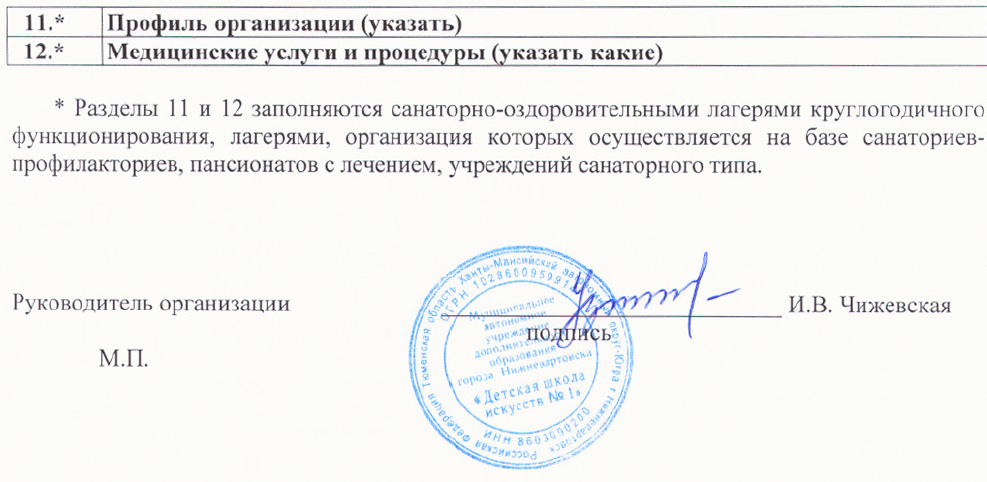 1. Общие сведения об организации отдыха детей и их оздоровления 1. Общие сведения об организации отдыха детей и их оздоровления 1. Общие сведения об организации отдыха детей и их оздоровления 1. Общие сведения об организации отдыха детей и их оздоровления 1. Общие сведения об организации отдыха детей и их оздоровления 1. Общие сведения об организации отдыха детей и их оздоровления 1. Общие сведения об организации отдыха детей и их оздоровления 1. Общие сведения об организации отдыха детей и их оздоровления 1. Общие сведения об организации отдыха детей и их оздоровления 1. Общие сведения об организации отдыха детей и их оздоровления 1. Общие сведения об организации отдыха детей и их оздоровления 1. Общие сведения об организации отдыха детей и их оздоровления 1. Общие сведения об организации отдыха детей и их оздоровления 1. Общие сведения об организации отдыха детей и их оздоровления 1. Общие сведения об организации отдыха детей и их оздоровления 1. Общие сведения об организации отдыха детей и их оздоровления 1. Общие сведения об организации отдыха детей и их оздоровления 1. Общие сведения об организации отдыха детей и их оздоровления 1. Общие сведения об организации отдыха детей и их оздоровления 1. Общие сведения об организации отдыха детей и их оздоровления 1. Общие сведения об организации отдыха детей и их оздоровления 1. Общие сведения об организации отдыха детей и их оздоровления 1. Общие сведения об организации отдыха детей и их оздоровления 1. Общие сведения об организации отдыха детей и их оздоровления 1. Общие сведения об организации отдыха детей и их оздоровления 1. Общие сведения об организации отдыха детей и их оздоровления 1. Общие сведения об организации отдыха детей и их оздоровления 1.11.1Полное наименование организации отдыха детей и их оздоровления (далее - организация) без сокращений (включая организационно-правовую форму), идентификационный номер налогоплательщикаПолное наименование организации отдыха детей и их оздоровления (далее - организация) без сокращений (включая организационно-правовую форму), идентификационный номер налогоплательщикаПолное наименование организации отдыха детей и их оздоровления (далее - организация) без сокращений (включая организационно-правовую форму), идентификационный номер налогоплательщикаПолное наименование организации отдыха детей и их оздоровления (далее - организация) без сокращений (включая организационно-правовую форму), идентификационный номер налогоплательщикаПолное наименование организации отдыха детей и их оздоровления (далее - организация) без сокращений (включая организационно-правовую форму), идентификационный номер налогоплательщикаПолное наименование организации отдыха детей и их оздоровления (далее - организация) без сокращений (включая организационно-правовую форму), идентификационный номер налогоплательщикалагерь с дневным пребыванием детей муниципального автономного учреждения дополнительного образования города Нижневартовска "Детская школа искусств №1", ИНН 8603090200лагерь с дневным пребыванием детей муниципального автономного учреждения дополнительного образования города Нижневартовска "Детская школа искусств №1", ИНН 8603090200лагерь с дневным пребыванием детей муниципального автономного учреждения дополнительного образования города Нижневартовска "Детская школа искусств №1", ИНН 8603090200лагерь с дневным пребыванием детей муниципального автономного учреждения дополнительного образования города Нижневартовска "Детская школа искусств №1", ИНН 8603090200лагерь с дневным пребыванием детей муниципального автономного учреждения дополнительного образования города Нижневартовска "Детская школа искусств №1", ИНН 8603090200лагерь с дневным пребыванием детей муниципального автономного учреждения дополнительного образования города Нижневартовска "Детская школа искусств №1", ИНН 8603090200лагерь с дневным пребыванием детей муниципального автономного учреждения дополнительного образования города Нижневартовска "Детская школа искусств №1", ИНН 8603090200лагерь с дневным пребыванием детей муниципального автономного учреждения дополнительного образования города Нижневартовска "Детская школа искусств №1", ИНН 8603090200лагерь с дневным пребыванием детей муниципального автономного учреждения дополнительного образования города Нижневартовска "Детская школа искусств №1", ИНН 8603090200лагерь с дневным пребыванием детей муниципального автономного учреждения дополнительного образования города Нижневартовска "Детская школа искусств №1", ИНН 8603090200лагерь с дневным пребыванием детей муниципального автономного учреждения дополнительного образования города Нижневартовска "Детская школа искусств №1", ИНН 8603090200лагерь с дневным пребыванием детей муниципального автономного учреждения дополнительного образования города Нижневартовска "Детская школа искусств №1", ИНН 8603090200лагерь с дневным пребыванием детей муниципального автономного учреждения дополнительного образования города Нижневартовска "Детская школа искусств №1", ИНН 8603090200лагерь с дневным пребыванием детей муниципального автономного учреждения дополнительного образования города Нижневартовска "Детская школа искусств №1", ИНН 8603090200лагерь с дневным пребыванием детей муниципального автономного учреждения дополнительного образования города Нижневартовска "Детская школа искусств №1", ИНН 8603090200лагерь с дневным пребыванием детей муниципального автономного учреждения дополнительного образования города Нижневартовска "Детская школа искусств №1", ИНН 8603090200лагерь с дневным пребыванием детей муниципального автономного учреждения дополнительного образования города Нижневартовска "Детская школа искусств №1", ИНН 8603090200лагерь с дневным пребыванием детей муниципального автономного учреждения дополнительного образования города Нижневартовска "Детская школа искусств №1", ИНН 8603090200лагерь с дневным пребыванием детей муниципального автономного учреждения дополнительного образования города Нижневартовска "Детская школа искусств №1", ИНН 86030902001.21.2Юридический адресЮридический адресЮридический адресЮридический адресЮридический адресЮридический адрес628606, ХМАО - Югра, город Нижневартовск, улица 60 лет Октября, дом 11а628606, ХМАО - Югра, город Нижневартовск, улица 60 лет Октября, дом 11а628606, ХМАО - Югра, город Нижневартовск, улица 60 лет Октября, дом 11а628606, ХМАО - Югра, город Нижневартовск, улица 60 лет Октября, дом 11а628606, ХМАО - Югра, город Нижневартовск, улица 60 лет Октября, дом 11а628606, ХМАО - Югра, город Нижневартовск, улица 60 лет Октября, дом 11а628606, ХМАО - Югра, город Нижневартовск, улица 60 лет Октября, дом 11а628606, ХМАО - Югра, город Нижневартовск, улица 60 лет Октября, дом 11а628606, ХМАО - Югра, город Нижневартовск, улица 60 лет Октября, дом 11а628606, ХМАО - Югра, город Нижневартовск, улица 60 лет Октября, дом 11а628606, ХМАО - Югра, город Нижневартовск, улица 60 лет Октября, дом 11а628606, ХМАО - Югра, город Нижневартовск, улица 60 лет Октября, дом 11а628606, ХМАО - Югра, город Нижневартовск, улица 60 лет Октября, дом 11а628606, ХМАО - Югра, город Нижневартовск, улица 60 лет Октября, дом 11а628606, ХМАО - Югра, город Нижневартовск, улица 60 лет Октября, дом 11а628606, ХМАО - Югра, город Нижневартовск, улица 60 лет Октября, дом 11а628606, ХМАО - Югра, город Нижневартовск, улица 60 лет Октября, дом 11а628606, ХМАО - Югра, город Нижневартовск, улица 60 лет Октября, дом 11а628606, ХМАО - Югра, город Нижневартовск, улица 60 лет Октября, дом 11а1.31.3Фактический адрес местонахождения, телефон, факс, адреса электронной почты и интернет-страницыФактический адрес местонахождения, телефон, факс, адреса электронной почты и интернет-страницыФактический адрес местонахождения, телефон, факс, адреса электронной почты и интернет-страницыФактический адрес местонахождения, телефон, факс, адреса электронной почты и интернет-страницыФактический адрес местонахождения, телефон, факс, адреса электронной почты и интернет-страницыФактический адрес местонахождения, телефон, факс, адреса электронной почты и интернет-страницы628606, ХМАО - Югра, город Нижневартовск, улица 60 лет Октября, д. 11ател +7(3466) 41-04-04, тел/факс +7(3466) 41-04-02,e-mail: dshi1-nv@mail.ruhttp://www.nv-art.ru/ 628606, ХМАО - Югра, город Нижневартовск, улица 60 лет Октября, д. 11ател +7(3466) 41-04-04, тел/факс +7(3466) 41-04-02,e-mail: dshi1-nv@mail.ruhttp://www.nv-art.ru/ 628606, ХМАО - Югра, город Нижневартовск, улица 60 лет Октября, д. 11ател +7(3466) 41-04-04, тел/факс +7(3466) 41-04-02,e-mail: dshi1-nv@mail.ruhttp://www.nv-art.ru/ 628606, ХМАО - Югра, город Нижневартовск, улица 60 лет Октября, д. 11ател +7(3466) 41-04-04, тел/факс +7(3466) 41-04-02,e-mail: dshi1-nv@mail.ruhttp://www.nv-art.ru/ 628606, ХМАО - Югра, город Нижневартовск, улица 60 лет Октября, д. 11ател +7(3466) 41-04-04, тел/факс +7(3466) 41-04-02,e-mail: dshi1-nv@mail.ruhttp://www.nv-art.ru/ 628606, ХМАО - Югра, город Нижневартовск, улица 60 лет Октября, д. 11ател +7(3466) 41-04-04, тел/факс +7(3466) 41-04-02,e-mail: dshi1-nv@mail.ruhttp://www.nv-art.ru/ 628606, ХМАО - Югра, город Нижневартовск, улица 60 лет Октября, д. 11ател +7(3466) 41-04-04, тел/факс +7(3466) 41-04-02,e-mail: dshi1-nv@mail.ruhttp://www.nv-art.ru/ 628606, ХМАО - Югра, город Нижневартовск, улица 60 лет Октября, д. 11ател +7(3466) 41-04-04, тел/факс +7(3466) 41-04-02,e-mail: dshi1-nv@mail.ruhttp://www.nv-art.ru/ 628606, ХМАО - Югра, город Нижневартовск, улица 60 лет Октября, д. 11ател +7(3466) 41-04-04, тел/факс +7(3466) 41-04-02,e-mail: dshi1-nv@mail.ruhttp://www.nv-art.ru/ 628606, ХМАО - Югра, город Нижневартовск, улица 60 лет Октября, д. 11ател +7(3466) 41-04-04, тел/факс +7(3466) 41-04-02,e-mail: dshi1-nv@mail.ruhttp://www.nv-art.ru/ 628606, ХМАО - Югра, город Нижневартовск, улица 60 лет Октября, д. 11ател +7(3466) 41-04-04, тел/факс +7(3466) 41-04-02,e-mail: dshi1-nv@mail.ruhttp://www.nv-art.ru/ 628606, ХМАО - Югра, город Нижневартовск, улица 60 лет Октября, д. 11ател +7(3466) 41-04-04, тел/факс +7(3466) 41-04-02,e-mail: dshi1-nv@mail.ruhttp://www.nv-art.ru/ 628606, ХМАО - Югра, город Нижневартовск, улица 60 лет Октября, д. 11ател +7(3466) 41-04-04, тел/факс +7(3466) 41-04-02,e-mail: dshi1-nv@mail.ruhttp://www.nv-art.ru/ 628606, ХМАО - Югра, город Нижневартовск, улица 60 лет Октября, д. 11ател +7(3466) 41-04-04, тел/факс +7(3466) 41-04-02,e-mail: dshi1-nv@mail.ruhttp://www.nv-art.ru/ 628606, ХМАО - Югра, город Нижневартовск, улица 60 лет Октября, д. 11ател +7(3466) 41-04-04, тел/факс +7(3466) 41-04-02,e-mail: dshi1-nv@mail.ruhttp://www.nv-art.ru/ 628606, ХМАО - Югра, город Нижневартовск, улица 60 лет Октября, д. 11ател +7(3466) 41-04-04, тел/факс +7(3466) 41-04-02,e-mail: dshi1-nv@mail.ruhttp://www.nv-art.ru/ 628606, ХМАО - Югра, город Нижневартовск, улица 60 лет Октября, д. 11ател +7(3466) 41-04-04, тел/факс +7(3466) 41-04-02,e-mail: dshi1-nv@mail.ruhttp://www.nv-art.ru/ 628606, ХМАО - Югра, город Нижневартовск, улица 60 лет Октября, д. 11ател +7(3466) 41-04-04, тел/факс +7(3466) 41-04-02,e-mail: dshi1-nv@mail.ruhttp://www.nv-art.ru/ 628606, ХМАО - Югра, город Нижневартовск, улица 60 лет Октября, д. 11ател +7(3466) 41-04-04, тел/факс +7(3466) 41-04-02,e-mail: dshi1-nv@mail.ruhttp://www.nv-art.ru/ 1.41.4Удаленность от ближайшего населенного пункта, расстояние до него от организации (в км)Удаленность от ближайшего населенного пункта, расстояние до него от организации (в км)Удаленность от ближайшего населенного пункта, расстояние до него от организации (в км)Удаленность от ближайшего населенного пункта, расстояние до него от организации (в км)Удаленность от ближайшего населенного пункта, расстояние до него от организации (в км)Удаленность от ближайшего населенного пункта, расстояние до него от организации (в км)в черте городав черте городав черте городав черте городав черте городав черте городав черте городав черте городав черте городав черте городав черте городав черте городав черте городав черте городав черте городав черте городав черте городав черте городав черте города1.51.5Учредитель организации (полное наименование):Учредитель организации (полное наименование):Учредитель организации (полное наименование):Учредитель организации (полное наименование):Учредитель организации (полное наименование):Учредитель организации (полное наименование):муниципальное образование город Нижневартовск  в лице департамента по социальной политике администрации городамуниципальное образование город Нижневартовск  в лице департамента по социальной политике администрации городамуниципальное образование город Нижневартовск  в лице департамента по социальной политике администрации городамуниципальное образование город Нижневартовск  в лице департамента по социальной политике администрации городамуниципальное образование город Нижневартовск  в лице департамента по социальной политике администрации городамуниципальное образование город Нижневартовск  в лице департамента по социальной политике администрации городамуниципальное образование город Нижневартовск  в лице департамента по социальной политике администрации городамуниципальное образование город Нижневартовск  в лице департамента по социальной политике администрации городамуниципальное образование город Нижневартовск  в лице департамента по социальной политике администрации городамуниципальное образование город Нижневартовск  в лице департамента по социальной политике администрации городамуниципальное образование город Нижневартовск  в лице департамента по социальной политике администрации городамуниципальное образование город Нижневартовск  в лице департамента по социальной политике администрации городамуниципальное образование город Нижневартовск  в лице департамента по социальной политике администрации городамуниципальное образование город Нижневартовск  в лице департамента по социальной политике администрации городамуниципальное образование город Нижневартовск  в лице департамента по социальной политике администрации городамуниципальное образование город Нижневартовск  в лице департамента по социальной политике администрации городамуниципальное образование город Нижневартовск  в лице департамента по социальной политике администрации городамуниципальное образование город Нижневартовск  в лице департамента по социальной политике администрации городамуниципальное образование город Нижневартовск  в лице департамента по социальной политике администрации городаадресадресадресадресадресадрес628616, Ханты-Мансийский автономный округ - Югра, город Нижневартовск, улица Маршала Жукова, дом 38а628616, Ханты-Мансийский автономный округ - Югра, город Нижневартовск, улица Маршала Жукова, дом 38а628616, Ханты-Мансийский автономный округ - Югра, город Нижневартовск, улица Маршала Жукова, дом 38а628616, Ханты-Мансийский автономный округ - Югра, город Нижневартовск, улица Маршала Жукова, дом 38а628616, Ханты-Мансийский автономный округ - Югра, город Нижневартовск, улица Маршала Жукова, дом 38а628616, Ханты-Мансийский автономный округ - Югра, город Нижневартовск, улица Маршала Жукова, дом 38а628616, Ханты-Мансийский автономный округ - Югра, город Нижневартовск, улица Маршала Жукова, дом 38а628616, Ханты-Мансийский автономный округ - Югра, город Нижневартовск, улица Маршала Жукова, дом 38а628616, Ханты-Мансийский автономный округ - Югра, город Нижневартовск, улица Маршала Жукова, дом 38а628616, Ханты-Мансийский автономный округ - Югра, город Нижневартовск, улица Маршала Жукова, дом 38а628616, Ханты-Мансийский автономный округ - Югра, город Нижневартовск, улица Маршала Жукова, дом 38а628616, Ханты-Мансийский автономный округ - Югра, город Нижневартовск, улица Маршала Жукова, дом 38а628616, Ханты-Мансийский автономный округ - Югра, город Нижневартовск, улица Маршала Жукова, дом 38а628616, Ханты-Мансийский автономный округ - Югра, город Нижневартовск, улица Маршала Жукова, дом 38а628616, Ханты-Мансийский автономный округ - Югра, город Нижневартовск, улица Маршала Жукова, дом 38а628616, Ханты-Мансийский автономный округ - Югра, город Нижневартовск, улица Маршала Жукова, дом 38а628616, Ханты-Мансийский автономный округ - Югра, город Нижневартовск, улица Маршала Жукова, дом 38а628616, Ханты-Мансийский автономный округ - Югра, город Нижневартовск, улица Маршала Жукова, дом 38а628616, Ханты-Мансийский автономный округ - Югра, город Нижневартовск, улица Маршала Жукова, дом 38аконтактный телефонконтактный телефонконтактный телефонконтактный телефонконтактный телефонконтактный телефон+7 (3466) 24-14-10, +7 (3466) 41-17-00, тел./факс: +7 (3466) 46-75-76+7 (3466) 24-14-10, +7 (3466) 41-17-00, тел./факс: +7 (3466) 46-75-76+7 (3466) 24-14-10, +7 (3466) 41-17-00, тел./факс: +7 (3466) 46-75-76+7 (3466) 24-14-10, +7 (3466) 41-17-00, тел./факс: +7 (3466) 46-75-76+7 (3466) 24-14-10, +7 (3466) 41-17-00, тел./факс: +7 (3466) 46-75-76+7 (3466) 24-14-10, +7 (3466) 41-17-00, тел./факс: +7 (3466) 46-75-76+7 (3466) 24-14-10, +7 (3466) 41-17-00, тел./факс: +7 (3466) 46-75-76+7 (3466) 24-14-10, +7 (3466) 41-17-00, тел./факс: +7 (3466) 46-75-76+7 (3466) 24-14-10, +7 (3466) 41-17-00, тел./факс: +7 (3466) 46-75-76+7 (3466) 24-14-10, +7 (3466) 41-17-00, тел./факс: +7 (3466) 46-75-76+7 (3466) 24-14-10, +7 (3466) 41-17-00, тел./факс: +7 (3466) 46-75-76+7 (3466) 24-14-10, +7 (3466) 41-17-00, тел./факс: +7 (3466) 46-75-76+7 (3466) 24-14-10, +7 (3466) 41-17-00, тел./факс: +7 (3466) 46-75-76+7 (3466) 24-14-10, +7 (3466) 41-17-00, тел./факс: +7 (3466) 46-75-76+7 (3466) 24-14-10, +7 (3466) 41-17-00, тел./факс: +7 (3466) 46-75-76+7 (3466) 24-14-10, +7 (3466) 41-17-00, тел./факс: +7 (3466) 46-75-76+7 (3466) 24-14-10, +7 (3466) 41-17-00, тел./факс: +7 (3466) 46-75-76+7 (3466) 24-14-10, +7 (3466) 41-17-00, тел./факс: +7 (3466) 46-75-76+7 (3466) 24-14-10, +7 (3466) 41-17-00, тел./факс: +7 (3466) 46-75-76Ф.И.О. руководителя (без сокращений)Ф.И.О. руководителя (без сокращений)Ф.И.О. руководителя (без сокращений)Ф.И.О. руководителя (без сокращений)Ф.И.О. руководителя (без сокращений)Ф.И.О. руководителя (без сокращений)Воликовская Ирина ОлеговнаВоликовская Ирина ОлеговнаВоликовская Ирина ОлеговнаВоликовская Ирина ОлеговнаВоликовская Ирина ОлеговнаВоликовская Ирина ОлеговнаВоликовская Ирина ОлеговнаВоликовская Ирина ОлеговнаВоликовская Ирина ОлеговнаВоликовская Ирина ОлеговнаВоликовская Ирина ОлеговнаВоликовская Ирина ОлеговнаВоликовская Ирина ОлеговнаВоликовская Ирина ОлеговнаВоликовская Ирина ОлеговнаВоликовская Ирина ОлеговнаВоликовская Ирина ОлеговнаВоликовская Ирина ОлеговнаВоликовская Ирина Олеговна1.61.6Собственник организации (полное имя/наименование):Собственник организации (полное имя/наименование):Собственник организации (полное имя/наименование):Собственник организации (полное имя/наименование):Собственник организации (полное имя/наименование):Собственник организации (полное имя/наименование):муниципальное образование город Нижневартовск в лице департамента муниципальной собственности и земельных ресурсов администрации городамуниципальное образование город Нижневартовск в лице департамента муниципальной собственности и земельных ресурсов администрации городамуниципальное образование город Нижневартовск в лице департамента муниципальной собственности и земельных ресурсов администрации городамуниципальное образование город Нижневартовск в лице департамента муниципальной собственности и земельных ресурсов администрации городамуниципальное образование город Нижневартовск в лице департамента муниципальной собственности и земельных ресурсов администрации городамуниципальное образование город Нижневартовск в лице департамента муниципальной собственности и земельных ресурсов администрации городамуниципальное образование город Нижневартовск в лице департамента муниципальной собственности и земельных ресурсов администрации городамуниципальное образование город Нижневартовск в лице департамента муниципальной собственности и земельных ресурсов администрации городамуниципальное образование город Нижневартовск в лице департамента муниципальной собственности и земельных ресурсов администрации городамуниципальное образование город Нижневартовск в лице департамента муниципальной собственности и земельных ресурсов администрации городамуниципальное образование город Нижневартовск в лице департамента муниципальной собственности и земельных ресурсов администрации городамуниципальное образование город Нижневартовск в лице департамента муниципальной собственности и земельных ресурсов администрации городамуниципальное образование город Нижневартовск в лице департамента муниципальной собственности и земельных ресурсов администрации городамуниципальное образование город Нижневартовск в лице департамента муниципальной собственности и земельных ресурсов администрации городамуниципальное образование город Нижневартовск в лице департамента муниципальной собственности и земельных ресурсов администрации городамуниципальное образование город Нижневартовск в лице департамента муниципальной собственности и земельных ресурсов администрации городамуниципальное образование город Нижневартовск в лице департамента муниципальной собственности и земельных ресурсов администрации городамуниципальное образование город Нижневартовск в лице департамента муниципальной собственности и земельных ресурсов администрации городамуниципальное образование город Нижневартовск в лице департамента муниципальной собственности и земельных ресурсов администрации городаадресадресадресадресадресадрес628602, Ханты-Мансийский автономный округ - Югра, г. Нижневартовск, ул. Таёжная, 24628602, Ханты-Мансийский автономный округ - Югра, г. Нижневартовск, ул. Таёжная, 24628602, Ханты-Мансийский автономный округ - Югра, г. Нижневартовск, ул. Таёжная, 24628602, Ханты-Мансийский автономный округ - Югра, г. Нижневартовск, ул. Таёжная, 24628602, Ханты-Мансийский автономный округ - Югра, г. Нижневартовск, ул. Таёжная, 24628602, Ханты-Мансийский автономный округ - Югра, г. Нижневартовск, ул. Таёжная, 24628602, Ханты-Мансийский автономный округ - Югра, г. Нижневартовск, ул. Таёжная, 24628602, Ханты-Мансийский автономный округ - Югра, г. Нижневартовск, ул. Таёжная, 24628602, Ханты-Мансийский автономный округ - Югра, г. Нижневартовск, ул. Таёжная, 24628602, Ханты-Мансийский автономный округ - Югра, г. Нижневартовск, ул. Таёжная, 24628602, Ханты-Мансийский автономный округ - Югра, г. Нижневартовск, ул. Таёжная, 24628602, Ханты-Мансийский автономный округ - Югра, г. Нижневартовск, ул. Таёжная, 24628602, Ханты-Мансийский автономный округ - Югра, г. Нижневартовск, ул. Таёжная, 24628602, Ханты-Мансийский автономный округ - Югра, г. Нижневартовск, ул. Таёжная, 24628602, Ханты-Мансийский автономный округ - Югра, г. Нижневартовск, ул. Таёжная, 24628602, Ханты-Мансийский автономный округ - Югра, г. Нижневартовск, ул. Таёжная, 24628602, Ханты-Мансийский автономный округ - Югра, г. Нижневартовск, ул. Таёжная, 24628602, Ханты-Мансийский автономный округ - Югра, г. Нижневартовск, ул. Таёжная, 24628602, Ханты-Мансийский автономный округ - Югра, г. Нижневартовск, ул. Таёжная, 24контактный телефонконтактный телефонконтактный телефонконтактный телефонконтактный телефонконтактный телефон8 (3466) 24-15-118 (3466) 24-15-118 (3466) 24-15-118 (3466) 24-15-118 (3466) 24-15-118 (3466) 24-15-118 (3466) 24-15-118 (3466) 24-15-118 (3466) 24-15-118 (3466) 24-15-118 (3466) 24-15-118 (3466) 24-15-118 (3466) 24-15-118 (3466) 24-15-118 (3466) 24-15-118 (3466) 24-15-118 (3466) 24-15-118 (3466) 24-15-118 (3466) 24-15-11Ф.И.О. руководителя (без сокращений)Ф.И.О. руководителя (без сокращений)Ф.И.О. руководителя (без сокращений)Ф.И.О. руководителя (без сокращений)Ф.И.О. руководителя (без сокращений)Ф.И.О. руководителя (без сокращений)Шилова Татьяна АлександровнаШилова Татьяна АлександровнаШилова Татьяна АлександровнаШилова Татьяна АлександровнаШилова Татьяна АлександровнаШилова Татьяна АлександровнаШилова Татьяна АлександровнаШилова Татьяна АлександровнаШилова Татьяна АлександровнаШилова Татьяна АлександровнаШилова Татьяна АлександровнаШилова Татьяна АлександровнаШилова Татьяна АлександровнаШилова Татьяна АлександровнаШилова Татьяна АлександровнаШилова Татьяна АлександровнаШилова Татьяна АлександровнаШилова Татьяна АлександровнаШилова Татьяна Александровна1.71.7Руководитель организацииРуководитель организацииРуководитель организацииРуководитель организацииРуководитель организацииРуководитель организацииФ.И.О. (без сокращений)Ф.И.О. (без сокращений)Ф.И.О. (без сокращений)Ф.И.О. (без сокращений)Ф.И.О. (без сокращений)Ф.И.О. (без сокращений)Чижевская Ирина ВячеславовнаЧижевская Ирина ВячеславовнаЧижевская Ирина ВячеславовнаЧижевская Ирина ВячеславовнаЧижевская Ирина ВячеславовнаЧижевская Ирина ВячеславовнаЧижевская Ирина ВячеславовнаЧижевская Ирина ВячеславовнаЧижевская Ирина ВячеславовнаЧижевская Ирина ВячеславовнаЧижевская Ирина ВячеславовнаЧижевская Ирина ВячеславовнаЧижевская Ирина ВячеславовнаЧижевская Ирина ВячеславовнаЧижевская Ирина ВячеславовнаЧижевская Ирина ВячеславовнаЧижевская Ирина ВячеславовнаЧижевская Ирина ВячеславовнаЧижевская Ирина Вячеславовнаобразованиеобразованиеобразованиеобразованиеобразованиеобразованиевысшеевысшеевысшеевысшеевысшеевысшеевысшеевысшеевысшеевысшеевысшеевысшеевысшеевысшеевысшеевысшеевысшеевысшеевысшеестаж работы в данной должностистаж работы в данной должностистаж работы в данной должностистаж работы в данной должностистаж работы в данной должностистаж работы в данной должности5 лет 7 месяцев 5 лет 7 месяцев 5 лет 7 месяцев 5 лет 7 месяцев 5 лет 7 месяцев 5 лет 7 месяцев 5 лет 7 месяцев 5 лет 7 месяцев 5 лет 7 месяцев 5 лет 7 месяцев 5 лет 7 месяцев 5 лет 7 месяцев 5 лет 7 месяцев 5 лет 7 месяцев 5 лет 7 месяцев 5 лет 7 месяцев 5 лет 7 месяцев 5 лет 7 месяцев 5 лет 7 месяцев контактный телефонконтактный телефонконтактный телефонконтактный телефонконтактный телефонконтактный телефон+7 (3466) 41-04-04+7 (3466) 41-04-04+7 (3466) 41-04-04+7 (3466) 41-04-04+7 (3466) 41-04-04+7 (3466) 41-04-04+7 (3466) 41-04-04+7 (3466) 41-04-04+7 (3466) 41-04-04+7 (3466) 41-04-04+7 (3466) 41-04-04+7 (3466) 41-04-04+7 (3466) 41-04-04+7 (3466) 41-04-04+7 (3466) 41-04-04+7 (3466) 41-04-04+7 (3466) 41-04-04+7 (3466) 41-04-04+7 (3466) 41-04-041.81.8Тип организации, в том числе:Тип организации, в том числе:Тип организации, в том числе:Тип организации, в том числе:Тип организации, в том числе:Тип организации, в том числе:загородный оздоровительный лагерьзагородный оздоровительный лагерьзагородный оздоровительный лагерьзагородный оздоровительный лагерьзагородный оздоровительный лагерьзагородный оздоровительный лагерь-------------------санаторно-оздоровительный лагерь круглогодичного действиясанаторно-оздоровительный лагерь круглогодичного действиясанаторно-оздоровительный лагерь круглогодичного действиясанаторно-оздоровительный лагерь круглогодичного действиясанаторно-оздоровительный лагерь круглогодичного действиясанаторно-оздоровительный лагерь круглогодичного действия-------------------оздоровительный лагерь с дневным пребыванием детейоздоровительный лагерь с дневным пребыванием детейоздоровительный лагерь с дневным пребыванием детейоздоровительный лагерь с дневным пребыванием детейоздоровительный лагерь с дневным пребыванием детейоздоровительный лагерь с дневным пребыванием детейлагерь с дневным пребыванием детейлагерь с дневным пребыванием детейлагерь с дневным пребыванием детейлагерь с дневным пребыванием детейлагерь с дневным пребыванием детейлагерь с дневным пребыванием детейлагерь с дневным пребыванием детейлагерь с дневным пребыванием детейлагерь с дневным пребыванием детейлагерь с дневным пребыванием детейлагерь с дневным пребыванием детейлагерь с дневным пребыванием детейлагерь с дневным пребыванием детейлагерь с дневным пребыванием детейлагерь с дневным пребыванием детейлагерь с дневным пребыванием детейлагерь с дневным пребыванием детейлагерь с дневным пребыванием детейлагерь с дневным пребыванием детейспециализированный (профильный) лагерь (указать профиль)специализированный (профильный) лагерь (указать профиль)специализированный (профильный) лагерь (указать профиль)специализированный (профильный) лагерь (указать профиль)специализированный (профильный) лагерь (указать профиль)специализированный (профильный) лагерь (указать профиль)-------------------оздоровительно-образовательный центроздоровительно-образовательный центроздоровительно-образовательный центроздоровительно-образовательный центроздоровительно-образовательный центроздоровительно-образовательный центр-------------------иная организация отдыха и оздоровления детей (уточнить какая)иная организация отдыха и оздоровления детей (уточнить какая)иная организация отдыха и оздоровления детей (уточнить какая)иная организация отдыха и оздоровления детей (уточнить какая)иная организация отдыха и оздоровления детей (уточнить какая)иная организация отдыха и оздоровления детей (уточнить какая)-------------------1.9.1.9.Документ, на основании которого действует организация (устав, положение)Документ, на основании которого действует организация (устав, положение)Документ, на основании которого действует организация (устав, положение)Документ, на основании которого действует организация (устав, положение)Документ, на основании которого действует организация (устав, положение)Документ, на основании которого действует организация (устав, положение)устав организации, утвержденный приказом департамента муниципальной собственности  и земельных ресурсов администрации города от 17.11.2015 №1978/36-п (с изменениями)устав организации, утвержденный приказом департамента муниципальной собственности  и земельных ресурсов администрации города от 17.11.2015 №1978/36-п (с изменениями)устав организации, утвержденный приказом департамента муниципальной собственности  и земельных ресурсов администрации города от 17.11.2015 №1978/36-п (с изменениями)устав организации, утвержденный приказом департамента муниципальной собственности  и земельных ресурсов администрации города от 17.11.2015 №1978/36-п (с изменениями)устав организации, утвержденный приказом департамента муниципальной собственности  и земельных ресурсов администрации города от 17.11.2015 №1978/36-п (с изменениями)устав организации, утвержденный приказом департамента муниципальной собственности  и земельных ресурсов администрации города от 17.11.2015 №1978/36-п (с изменениями)устав организации, утвержденный приказом департамента муниципальной собственности  и земельных ресурсов администрации города от 17.11.2015 №1978/36-п (с изменениями)устав организации, утвержденный приказом департамента муниципальной собственности  и земельных ресурсов администрации города от 17.11.2015 №1978/36-п (с изменениями)устав организации, утвержденный приказом департамента муниципальной собственности  и земельных ресурсов администрации города от 17.11.2015 №1978/36-п (с изменениями)устав организации, утвержденный приказом департамента муниципальной собственности  и земельных ресурсов администрации города от 17.11.2015 №1978/36-п (с изменениями)устав организации, утвержденный приказом департамента муниципальной собственности  и земельных ресурсов администрации города от 17.11.2015 №1978/36-п (с изменениями)устав организации, утвержденный приказом департамента муниципальной собственности  и земельных ресурсов администрации города от 17.11.2015 №1978/36-п (с изменениями)устав организации, утвержденный приказом департамента муниципальной собственности  и земельных ресурсов администрации города от 17.11.2015 №1978/36-п (с изменениями)устав организации, утвержденный приказом департамента муниципальной собственности  и земельных ресурсов администрации города от 17.11.2015 №1978/36-п (с изменениями)устав организации, утвержденный приказом департамента муниципальной собственности  и земельных ресурсов администрации города от 17.11.2015 №1978/36-п (с изменениями)устав организации, утвержденный приказом департамента муниципальной собственности  и земельных ресурсов администрации города от 17.11.2015 №1978/36-п (с изменениями)устав организации, утвержденный приказом департамента муниципальной собственности  и земельных ресурсов администрации города от 17.11.2015 №1978/36-п (с изменениями)устав организации, утвержденный приказом департамента муниципальной собственности  и земельных ресурсов администрации города от 17.11.2015 №1978/36-п (с изменениями)устав организации, утвержденный приказом департамента муниципальной собственности  и земельных ресурсов администрации города от 17.11.2015 №1978/36-п (с изменениями)1.101.10Год ввода организации в эксплуатациюГод ввода организации в эксплуатациюГод ввода организации в эксплуатациюГод ввода организации в эксплуатациюГод ввода организации в эксплуатациюГод ввода организации в эксплуатацию1976 – введение в эксплуатацию здания организации,2007  – организация лагеря с дневным пребыванием детей1976 – введение в эксплуатацию здания организации,2007  – организация лагеря с дневным пребыванием детей1976 – введение в эксплуатацию здания организации,2007  – организация лагеря с дневным пребыванием детей1976 – введение в эксплуатацию здания организации,2007  – организация лагеря с дневным пребыванием детей1976 – введение в эксплуатацию здания организации,2007  – организация лагеря с дневным пребыванием детей1976 – введение в эксплуатацию здания организации,2007  – организация лагеря с дневным пребыванием детей1976 – введение в эксплуатацию здания организации,2007  – организация лагеря с дневным пребыванием детей1976 – введение в эксплуатацию здания организации,2007  – организация лагеря с дневным пребыванием детей1976 – введение в эксплуатацию здания организации,2007  – организация лагеря с дневным пребыванием детей1976 – введение в эксплуатацию здания организации,2007  – организация лагеря с дневным пребыванием детей1976 – введение в эксплуатацию здания организации,2007  – организация лагеря с дневным пребыванием детей1976 – введение в эксплуатацию здания организации,2007  – организация лагеря с дневным пребыванием детей1976 – введение в эксплуатацию здания организации,2007  – организация лагеря с дневным пребыванием детей1976 – введение в эксплуатацию здания организации,2007  – организация лагеря с дневным пребыванием детей1976 – введение в эксплуатацию здания организации,2007  – организация лагеря с дневным пребыванием детей1976 – введение в эксплуатацию здания организации,2007  – организация лагеря с дневным пребыванием детей1976 – введение в эксплуатацию здания организации,2007  – организация лагеря с дневным пребыванием детей1976 – введение в эксплуатацию здания организации,2007  – организация лагеря с дневным пребыванием детей1976 – введение в эксплуатацию здания организации,2007  – организация лагеря с дневным пребыванием детей1.111.11Период функционирования организации (круглогодично, сезонно)Период функционирования организации (круглогодично, сезонно)Период функционирования организации (круглогодично, сезонно)Период функционирования организации (круглогодично, сезонно)Период функционирования организации (круглогодично, сезонно)Период функционирования организации (круглогодично, сезонно)сезонносезонносезонносезонносезонносезонносезонносезонносезонносезонносезонносезонносезонносезонносезонносезонносезонносезонносезонно1.121.12Проектная мощность организации (какое количество детей и подростков может принять одновременно)Проектная мощность организации (какое количество детей и подростков может принять одновременно)Проектная мощность организации (какое количество детей и подростков может принять одновременно)Проектная мощность организации (какое количество детей и подростков может принять одновременно)Проектная мощность организации (какое количество детей и подростков может принять одновременно)Проектная мощность организации (какое количество детей и подростков может принять одновременно)953 - организация65 – лагерь с дневным пребыванием 953 - организация65 – лагерь с дневным пребыванием 953 - организация65 – лагерь с дневным пребыванием 953 - организация65 – лагерь с дневным пребыванием 953 - организация65 – лагерь с дневным пребыванием 953 - организация65 – лагерь с дневным пребыванием 953 - организация65 – лагерь с дневным пребыванием 953 - организация65 – лагерь с дневным пребыванием 953 - организация65 – лагерь с дневным пребыванием 953 - организация65 – лагерь с дневным пребыванием 953 - организация65 – лагерь с дневным пребыванием 953 - организация65 – лагерь с дневным пребыванием 953 - организация65 – лагерь с дневным пребыванием 953 - организация65 – лагерь с дневным пребыванием 953 - организация65 – лагерь с дневным пребыванием 953 - организация65 – лагерь с дневным пребыванием 953 - организация65 – лагерь с дневным пребыванием 953 - организация65 – лагерь с дневным пребыванием 953 - организация65 – лагерь с дневным пребыванием 1.131.13Наличие проекта организацииНаличие проекта организацииНаличие проекта организацииНаличие проекта организацииНаличие проекта организацииНаличие проекта организацииимеетсяимеетсяимеетсяимеетсяимеетсяимеетсяимеетсяимеетсяимеетсяимеетсяимеетсяимеетсяимеетсяимеетсяимеетсяимеетсяимеетсяимеетсяимеется1.141.14Год последнего ремонта, в том числе:Год последнего ремонта, в том числе:Год последнего ремонта, в том числе:Год последнего ремонта, в том числе:Год последнего ремонта, в том числе:Год последнего ремонта, в том числе:капитальныйкапитальныйкапитальныйкапитальныйкапитальныйкапитальный2004200420042004200420042004200420042004200420042004200420042004200420042004текущийтекущийтекущийтекущийтекущийтекущий20192019201920192019201920192019201920192019201920192019201920192019201920191.151.15Количество сменКоличество сменКоличество сменКоличество сменКоличество сменКоличество смен11111111111111111111.161.16Длительность сменДлительность сменДлительность сменДлительность сменДлительность сменДлительность сменвесна– 5 дней,осень – 5 дней,лето – 21 день.весна– 5 дней,осень – 5 дней,лето – 21 день.весна– 5 дней,осень – 5 дней,лето – 21 день.весна– 5 дней,осень – 5 дней,лето – 21 день.весна– 5 дней,осень – 5 дней,лето – 21 день.весна– 5 дней,осень – 5 дней,лето – 21 день.весна– 5 дней,осень – 5 дней,лето – 21 день.весна– 5 дней,осень – 5 дней,лето – 21 день.весна– 5 дней,осень – 5 дней,лето – 21 день.весна– 5 дней,осень – 5 дней,лето – 21 день.весна– 5 дней,осень – 5 дней,лето – 21 день.весна– 5 дней,осень – 5 дней,лето – 21 день.весна– 5 дней,осень – 5 дней,лето – 21 день.весна– 5 дней,осень – 5 дней,лето – 21 день.весна– 5 дней,осень – 5 дней,лето – 21 день.весна– 5 дней,осень – 5 дней,лето – 21 день.весна– 5 дней,осень – 5 дней,лето – 21 день.весна– 5 дней,осень – 5 дней,лето – 21 день.весна– 5 дней,осень – 5 дней,лето – 21 день.1.171.17Загрузка по сменам (количество детей):Загрузка по сменам (количество детей):Загрузка по сменам (количество детей):Загрузка по сменам (количество детей):Загрузка по сменам (количество детей):Загрузка по сменам (количество детей):1-я смена1-я смена1-я смена1-я смена1-я смена1-я сменалето – 65 чел.весна – 25 чел.осень – 25 чел.лето – 65 чел.весна – 25 чел.осень – 25 чел.лето – 65 чел.весна – 25 чел.осень – 25 чел.лето – 65 чел.весна – 25 чел.осень – 25 чел.лето – 65 чел.весна – 25 чел.осень – 25 чел.лето – 65 чел.весна – 25 чел.осень – 25 чел.лето – 65 чел.весна – 25 чел.осень – 25 чел.лето – 65 чел.весна – 25 чел.осень – 25 чел.лето – 65 чел.весна – 25 чел.осень – 25 чел.лето – 65 чел.весна – 25 чел.осень – 25 чел.лето – 65 чел.весна – 25 чел.осень – 25 чел.лето – 65 чел.весна – 25 чел.осень – 25 чел.лето – 65 чел.весна – 25 чел.осень – 25 чел.лето – 65 чел.весна – 25 чел.осень – 25 чел.лето – 65 чел.весна – 25 чел.осень – 25 чел.лето – 65 чел.весна – 25 чел.осень – 25 чел.лето – 65 чел.весна – 25 чел.осень – 25 чел.лето – 65 чел.весна – 25 чел.осень – 25 чел.лето – 65 чел.весна – 25 чел.осень – 25 чел.2-я смена2-я смена2-я смена2-я смена2-я смена2-я смена-------------------3-я смена3-я смена3-я смена3-я смена3-я смена3-я смена-------------------4-я смена4-я смена4-я смена4-я смена4-я смена4-я смена-------------------загрузка в межканикулярный периодзагрузка в межканикулярный периодзагрузка в межканикулярный периодзагрузка в межканикулярный периодзагрузка в межканикулярный периодзагрузка в межканикулярный период-------------------1.181.18Возраст детей и подростков, принимаемых организацией на отдых и оздоровлениеВозраст детей и подростков, принимаемых организацией на отдых и оздоровлениеВозраст детей и подростков, принимаемых организацией на отдых и оздоровлениеВозраст детей и подростков, принимаемых организацией на отдых и оздоровлениеВозраст детей и подростков, принимаемых организацией на отдых и оздоровлениеВозраст детей и подростков, принимаемых организацией на отдых и оздоровление6-17 лет6-17 лет6-17 лет6-17 лет6-17 лет6-17 лет6-17 лет6-17 лет6-17 лет6-17 лет6-17 лет6-17 лет6-17 лет6-17 лет6-17 лет6-17 лет6-17 лет6-17 лет6-17 лет1.191.19Здания и сооружения нежилого назначения:Здания и сооружения нежилого назначения:Здания и сооружения нежилого назначения:Здания и сооружения нежилого назначения:Здания и сооружения нежилого назначения:Здания и сооружения нежилого назначения:Здания и сооружения нежилого назначения:Здания и сооружения нежилого назначения:Здания и сооружения нежилого назначения:Здания и сооружения нежилого назначения:Здания и сооружения нежилого назначения:Здания и сооружения нежилого назначения:Здания и сооружения нежилого назначения:Здания и сооружения нежилого назначения:Здания и сооружения нежилого назначения:Здания и сооружения нежилого назначения:Здания и сооружения нежилого назначения:Здания и сооружения нежилого назначения:Здания и сооружения нежилого назначения:Здания и сооружения нежилого назначения:Здания и сооружения нежилого назначения:Здания и сооружения нежилого назначения:Здания и сооружения нежилого назначения:Здания и сооружения нежилого назначения:Здания и сооружения нежилого назначения:Количество, этажностьКоличество, этажностьКоличество, этажностьКоличество, этажностьКоличество, этажностьгод пост-ройкигод пост-ройкигод пост-ройкигод пост-ройкигод пост-ройкигод пост-ройкиплощадь (кв. м)площадь (кв. м)площадь (кв. м)площадь (кв. м)площадь (кв. м)степень износа (в %)степень износа (в %)степень износа (в %)на какое количество детей рассчитанона какое количество детей рассчитанона какое количество детей рассчитанона какое количество детей рассчитаногод последнего капитального ремонтагод последнего капитального ремонта2 этажа2 этажа2 этажа2 этажа2 этажа1976197619761976197619764058,54058,54058,54058,54058,5383838980980980980200420041.201.20Наличие автотранспорта на балансе (количество единиц, марки), в том числе:Наличие автотранспорта на балансе (количество единиц, марки), в том числе:Наличие автотранспорта на балансе (количество единиц, марки), в том числе:Наличие автотранспорта на балансе (количество единиц, марки), в том числе:Наличие автотранспорта на балансе (количество единиц, марки), в том числе:11111111111111111111автобусыавтобусыавтобусыавтобусыавтобусы--------------------микроавтобусымикроавтобусымикроавтобусымикроавтобусымикроавтобусыГАЗ 2752ГАЗ 2752ГАЗ 2752ГАЗ 2752ГАЗ 2752ГАЗ 2752ГАЗ 2752ГАЗ 2752ГАЗ 2752ГАЗ 2752ГАЗ 2752ГАЗ 2752ГАЗ 2752ГАЗ 2752ГАЗ 2752ГАЗ 2752ГАЗ 2752ГАЗ 2752ГАЗ 2752ГАЗ 2752автотранспорт коммунального назначенияавтотранспорт коммунального назначенияавтотранспорт коммунального назначенияавтотранспорт коммунального назначенияавтотранспорт коммунального назначения--------------------1.211.21Территория:Территория:Территория:Территория:Территория:общая площадь земельного участка (га)общая площадь земельного участка (га)общая площадь земельного участка (га)общая площадь земельного участка (га)общая площадь земельного участка (га)14,675 га14,675 га14,675 га14,675 га14,675 га14,675 га14,675 га14,675 га14,675 га14,675 га14,675 га14,675 га14,675 га14,675 га14,675 га14,675 га14,675 га14,675 га14,675 га14,675 гаплощадь озеленения (га)площадь озеленения (га)площадь озеленения (га)площадь озеленения (га)площадь озеленения (га)1,92 га1,92 га1,92 га1,92 га1,92 га1,92 га1,92 га1,92 га1,92 га1,92 га1,92 га1,92 га1,92 га1,92 га1,92 га1,92 га1,92 га1,92 га1,92 га1,92 ганаличие насаждений на территорииналичие насаждений на территорииналичие насаждений на территорииналичие насаждений на территорииналичие насаждений на территорииимеетсяимеетсяимеетсяимеетсяимеетсяимеетсяимеетсяимеетсяимеетсяимеетсяимеетсяимеетсяимеетсяимеетсяимеетсяимеетсяимеетсяимеетсяимеетсяимеетсясоответствие территории лагеря требованиям надзорных и контрольных органов (при наличии запрещающих предписаний, указать причины)соответствие территории лагеря требованиям надзорных и контрольных органов (при наличии запрещающих предписаний, указать причины)соответствие территории лагеря требованиям надзорных и контрольных органов (при наличии запрещающих предписаний, указать причины)соответствие территории лагеря требованиям надзорных и контрольных органов (при наличии запрещающих предписаний, указать причины)соответствие территории лагеря требованиям надзорных и контрольных органов (при наличии запрещающих предписаний, указать причины)имеетсяимеетсяимеетсяимеетсяимеетсяимеетсяимеетсяимеетсяимеетсяимеетсяимеетсяимеетсяимеетсяимеетсяимеетсяимеетсяимеетсяимеетсяимеетсяимеетсяналичие плана территории организацииналичие плана территории организацииналичие плана территории организацииналичие плана территории организацииналичие плана территории организацииимеетсяимеетсяимеетсяимеетсяимеетсяимеетсяимеетсяимеетсяимеетсяимеетсяимеетсяимеетсяимеетсяимеетсяимеетсяимеетсяимеетсяимеетсяимеетсяимеется1.221.22Наличие водного объекта, в том числе его удаленность от территории лагеря:Наличие водного объекта, в том числе его удаленность от территории лагеря:Наличие водного объекта, в том числе его удаленность от территории лагеря:Наличие водного объекта, в том числе его удаленность от территории лагеря:Наличие водного объекта, в том числе его удаленность от территории лагеря:--------------------бассейнбассейнбассейнбассейнбассейн--------------------прудпрудпрудпрудпруд--------------------рекарекарекарекарека--------------------озероозероозероозероозеро--------------------водохранилищеводохранилищеводохранилищеводохранилищеводохранилище--------------------моремореморемореморе--------------------1.231.23Наличие оборудованного пляжа, в том числе:Наличие оборудованного пляжа, в том числе:Наличие оборудованного пляжа, в том числе:Наличие оборудованного пляжа, в том числе:Наличие оборудованного пляжа, в том числе:--------------------наличие ограждения в зоне купанияналичие ограждения в зоне купанияналичие ограждения в зоне купанияналичие ограждения в зоне купанияналичие ограждения в зоне купанияоснащение зоны купания (наличие спасательных и медицинских постов, спасательных средств)оснащение зоны купания (наличие спасательных и медицинских постов, спасательных средств)оснащение зоны купания (наличие спасательных и медицинских постов, спасательных средств)оснащение зоны купания (наличие спасательных и медицинских постов, спасательных средств)оснащение зоны купания (наличие спасательных и медицинских постов, спасательных средств)--------------------наличие душевойналичие душевойналичие душевойналичие душевойналичие душевой--------------------наличие туалетаналичие туалетаналичие туалетаналичие туалетаналичие туалета--------------------наличие кабин для переодеванияналичие кабин для переодеванияналичие кабин для переодеванияналичие кабин для переодеванияналичие кабин для переодевания--------------------наличие навесов от солнцаналичие навесов от солнцаналичие навесов от солнцаналичие навесов от солнцаналичие навесов от солнца--------------------наличие пункта медицинской помощиналичие пункта медицинской помощиналичие пункта медицинской помощиналичие пункта медицинской помощиналичие пункта медицинской помощи--------------------наличие поста службы спасенияналичие поста службы спасенияналичие поста службы спасенияналичие поста службы спасенияналичие поста службы спасения--------------------1.241.24Обеспечение мерами пожарной и антитеррористической безопасности, в том числе:Обеспечение мерами пожарной и антитеррористической безопасности, в том числе:Обеспечение мерами пожарной и антитеррористической безопасности, в том числе:Обеспечение мерами пожарной и антитеррористической безопасности, в том числе:Обеспечение мерами пожарной и антитеррористической безопасности, в том числе:ограждение (указать какое)ограждение (указать какое)ограждение (указать какое)ограждение (указать какое)ограждение (указать какое)металлическое ограждение (забор) по периметру зданияметаллическое ограждение (забор) по периметру зданияметаллическое ограждение (забор) по периметру зданияметаллическое ограждение (забор) по периметру зданияметаллическое ограждение (забор) по периметру зданияметаллическое ограждение (забор) по периметру зданияметаллическое ограждение (забор) по периметру зданияметаллическое ограждение (забор) по периметру зданияметаллическое ограждение (забор) по периметру зданияметаллическое ограждение (забор) по периметру зданияметаллическое ограждение (забор) по периметру зданияметаллическое ограждение (забор) по периметру зданияметаллическое ограждение (забор) по периметру зданияметаллическое ограждение (забор) по периметру зданияметаллическое ограждение (забор) по периметру зданияметаллическое ограждение (забор) по периметру зданияметаллическое ограждение (забор) по периметру зданияметаллическое ограждение (забор) по периметру зданияметаллическое ограждение (забор) по периметру зданияметаллическое ограждение (забор) по периметру зданияохранаохранаохранаохранаохранаимеетсяимеетсяимеетсяимеетсяимеетсяимеетсяимеетсяимеетсяимеетсяимеетсяимеетсяимеетсяимеетсяимеетсяимеетсяимеетсяимеетсяимеетсяимеетсяимеетсяорганизация пропускного режимаорганизация пропускного режимаорганизация пропускного режимаорганизация пропускного режимаорганизация пропускного режимаимеетсяимеетсяимеетсяимеетсяимеетсяимеетсяимеетсяимеетсяимеетсяимеетсяимеетсяимеетсяимеетсяимеетсяимеетсяимеетсяимеетсяимеетсяимеетсяимеетсяналичие кнопки тревожной сигнализации (КТС)наличие кнопки тревожной сигнализации (КТС)наличие кнопки тревожной сигнализации (КТС)наличие кнопки тревожной сигнализации (КТС)наличие кнопки тревожной сигнализации (КТС)имеетсяимеетсяимеетсяимеетсяимеетсяимеетсяимеетсяимеетсяимеетсяимеетсяимеетсяимеетсяимеетсяимеетсяимеетсяимеетсяимеетсяимеетсяимеетсяимеетсяналичие автоматической пожарной сигнализации (АПС) с выводом сигнала на пульт пожарной частиналичие автоматической пожарной сигнализации (АПС) с выводом сигнала на пульт пожарной частиналичие автоматической пожарной сигнализации (АПС) с выводом сигнала на пульт пожарной частиналичие автоматической пожарной сигнализации (АПС) с выводом сигнала на пульт пожарной частиналичие автоматической пожарной сигнализации (АПС) с выводом сигнала на пульт пожарной частиимеетсяимеетсяимеетсяимеетсяимеетсяимеетсяимеетсяимеетсяимеетсяимеетсяимеетсяимеетсяимеетсяимеетсяимеетсяимеетсяимеетсяимеетсяимеетсяимеетсяналичие системы оповещения и управления эвакуацией людейналичие системы оповещения и управления эвакуацией людейналичие системы оповещения и управления эвакуацией людейналичие системы оповещения и управления эвакуацией людейналичие системы оповещения и управления эвакуацией людейимеетсяимеетсяимеетсяимеетсяимеетсяимеетсяимеетсяимеетсяимеетсяимеетсяимеетсяимеетсяимеетсяимеетсяимеетсяимеетсяимеетсяимеетсяимеетсяимеетсяукомплектованность первичными средствами пожаротушенияукомплектованность первичными средствами пожаротушенияукомплектованность первичными средствами пожаротушенияукомплектованность первичными средствами пожаротушенияукомплектованность первичными средствами пожаротушенияимеетсяимеетсяимеетсяимеетсяимеетсяимеетсяимеетсяимеетсяимеетсяимеетсяимеетсяимеетсяимеетсяимеетсяимеетсяимеетсяимеетсяимеетсяимеетсяимеетсяналичие источников наружного противопожарного водоснабжения (противопожарных водоемов), отвечающих установленным требованиям пожарной безопасностиналичие источников наружного противопожарного водоснабжения (противопожарных водоемов), отвечающих установленным требованиям пожарной безопасностиналичие источников наружного противопожарного водоснабжения (противопожарных водоемов), отвечающих установленным требованиям пожарной безопасностиналичие источников наружного противопожарного водоснабжения (противопожарных водоемов), отвечающих установленным требованиям пожарной безопасностиналичие источников наружного противопожарного водоснабжения (противопожарных водоемов), отвечающих установленным требованиям пожарной безопасностиимеется в радиусе 50 метровимеется в радиусе 50 метровимеется в радиусе 50 метровимеется в радиусе 50 метровимеется в радиусе 50 метровимеется в радиусе 50 метровимеется в радиусе 50 метровимеется в радиусе 50 метровимеется в радиусе 50 метровимеется в радиусе 50 метровимеется в радиусе 50 метровимеется в радиусе 50 метровимеется в радиусе 50 метровимеется в радиусе 50 метровимеется в радиусе 50 метровимеется в радиусе 50 метровимеется в радиусе 50 метровимеется в радиусе 50 метровимеется в радиусе 50 метровимеется в радиусе 50 метров2.2.Сведения о штатной численности организацииСведения о штатной численности организацииСведения о штатной численности организацииСведения о штатной численности организацииСведения о штатной численности организацииСведения о штатной численности организацииСведения о штатной численности организацииСведения о штатной численности организацииСведения о штатной численности организацииСведения о штатной численности организацииСведения о штатной численности организацииСведения о штатной численности организацииСведения о штатной численности организацииСведения о штатной численности организацииСведения о штатной численности организацииСведения о штатной численности организацииСведения о штатной численности организацииСведения о штатной численности организацииСведения о штатной численности организацииСведения о штатной численности организацииСведения о штатной численности организацииСведения о штатной численности организацииСведения о штатной численности организацииСведения о штатной численности организацииСведения о штатной численности организацииколичество (чел.)количество (чел.)количество (чел.)количество (чел.)количество (чел.)количество (чел.)количество (чел.)количество (чел.)количество (чел.)количество (чел.)количество (чел.)образовательный уровеньобразовательный уровеньобразовательный уровеньобразовательный уровеньобразовательный уровеньобразовательный уровеньобразовательный уровеньобразовательный уровеньобразовательный уровеньобразовательный уровеньобразовательный уровеньобразовательный уровеньпо штатупо штатупо штатупо штатупо штатув наличиив наличиив наличиив наличиив наличиив наличиивысшеевысшеевысшеевысшеевысшеесреднее специальноесреднее специальноесреднее специальноесреднее специальноесреднее специальноесреднеесреднееШтатная численность организациив том числе:Штатная численность организациив том числе:4444444444444444-------2.1.2.1.Педагогические работникиПедагогические работники3333333333333333-------2.2.2.2.Медицинские работникиМедицинские работники-----------------------2.3.2.3.Работники пищеблокаРаботники пищеблока-----------------------2.4.2.4.Административно-хозяйственный персоналАдминистративно-хозяйственный персонал-----------------------2.5.2.5.Другие (начальник лагеря, уборщик служебных помещений)Другие (начальник лагеря, уборщик служебных помещений)1111111111111111-------3.3.Сведения об условиях размещения детей и подростковСведения об условиях размещения детей и подростковСведения об условиях размещения детей и подростковСведения об условиях размещения детей и подростковСведения об условиях размещения детей и подростковСведения об условиях размещения детей и подростковСведения об условиях размещения детей и подростковСведения об условиях размещения детей и подростковСведения об условиях размещения детей и подростковСведения об условиях размещения детей и подростковСведения об условиях размещения детей и подростковСведения об условиях размещения детей и подростковСведения об условиях размещения детей и подростковСведения об условиях размещения детей и подростковСведения об условиях размещения детей и подростковСведения об условиях размещения детей и подростковСведения об условиях размещения детей и подростковСведения об условиях размещения детей и подростковСведения об условиях размещения детей и подростковСведения об условиях размещения детей и подростковСведения об условиях размещения детей и подростковСведения об условиях размещения детей и подростковСведения об условиях размещения детей и подростковСведения об условиях размещения детей и подростковСведения об условиях размещения детей и подростковХарактеристика помещенийХарактеристика помещенийСпальные помещения (по числу этажей и помещений)Спальные помещения (по числу этажей и помещений)Спальные помещения (по числу этажей и помещений)Спальные помещения (по числу этажей и помещений)Спальные помещения (по числу этажей и помещений)Спальные помещения (по числу этажей и помещений)Спальные помещения (по числу этажей и помещений)Спальные помещения (по числу этажей и помещений)Спальные помещения (по числу этажей и помещений)Спальные помещения (по числу этажей и помещений)Спальные помещения (по числу этажей и помещений)Спальные помещения (по числу этажей и помещений)Спальные помещения (по числу этажей и помещений)Спальные помещения (по числу этажей и помещений)Спальные помещения (по числу этажей и помещений)Спальные помещения (по числу этажей и помещений)Спальные помещения (по числу этажей и помещений)Спальные помещения (по числу этажей и помещений)Спальные помещения (по числу этажей и помещений)Спальные помещения (по числу этажей и помещений)Спальные помещения (по числу этажей и помещений)Спальные помещения (по числу этажей и помещений)Спальные помещения (по числу этажей и помещений)1 этаж1 этаж1 этаж1 этаж1 этаж1 этаж1 этаж1 этаж1 этаж1 этаж1 этаж1 этаж2 этаж2 этаж2 этаж2 этаж2 этаж2 этаж2 этаж2 этаж2 этаж2 этаж2 этажномер спального помещения (строка разбивается по количеству помещений)номер спального помещения (строка разбивается по количеству помещений)№1№1№1№1№1№2№2№2№2№2№2№2№1№1№1№1№2№2№2№2№3№3№3площадь спального помещения (в м2)площадь спального помещения (в м2)-----------------------высота спального помещения (в метрах)высота спального помещения (в метрах)-----------------------количество коек (шт.)количество коек (шт.)-----------------------год последнего ремонтав том числе:год последнего ремонтав том числе:-----------------------капитальныйкапитальный-----------------------текущийтекущий-----------------------наличие горячего водоснабжения (на этаже), в том числе:наличие горячего водоснабжения (на этаже), в том числе:-----------------------централизованноецентрализованное-----------------------децентрализованноедецентрализованное-----------------------наличие холодного водоснабжения (на этаже, в том числе):наличие холодного водоснабжения (на этаже, в том числе):-----------------------централизованноецентрализованное-----------------------децентрализованноедецентрализованное-----------------------наличие сушилок для одежды и обувиналичие сушилок для одежды и обуви-----------------------количество кранов в умывальнике (на этаже)количество кранов в умывальнике (на этаже)-----------------------количество очков в туалете (на этаже)количество очков в туалете (на этаже)-----------------------наличие комнаты личной гигиеныналичие комнаты личной гигиены-----------------------наличие камеры хранения личных вещей детейналичие камеры хранения личных вещей детей-----------------------4.4.Обеспеченность физкультурно-оздоровительными сооружениями, площадками для:Обеспеченность физкультурно-оздоровительными сооружениями, площадками для:Обеспеченность физкультурно-оздоровительными сооружениями, площадками для:Обеспеченность физкультурно-оздоровительными сооружениями, площадками для:Обеспеченность физкультурно-оздоровительными сооружениями, площадками для:Обеспеченность физкультурно-оздоровительными сооружениями, площадками для:Обеспеченность физкультурно-оздоровительными сооружениями, площадками для:Обеспеченность физкультурно-оздоровительными сооружениями, площадками для:Обеспеченность физкультурно-оздоровительными сооружениями, площадками для:Обеспеченность физкультурно-оздоровительными сооружениями, площадками для:Обеспеченность физкультурно-оздоровительными сооружениями, площадками для:Обеспеченность физкультурно-оздоровительными сооружениями, площадками для:Обеспеченность физкультурно-оздоровительными сооружениями, площадками для:Обеспеченность физкультурно-оздоровительными сооружениями, площадками для:Обеспеченность физкультурно-оздоровительными сооружениями, площадками для:Обеспеченность физкультурно-оздоровительными сооружениями, площадками для:Обеспеченность физкультурно-оздоровительными сооружениями, площадками для:Обеспеченность физкультурно-оздоровительными сооружениями, площадками для:Обеспеченность физкультурно-оздоровительными сооружениями, площадками для:Обеспеченность физкультурно-оздоровительными сооружениями, площадками для:Обеспеченность физкультурно-оздоровительными сооружениями, площадками для:Обеспеченность физкультурно-оздоровительными сооружениями, площадками для:Обеспеченность физкультурно-оздоровительными сооружениями, площадками для:Обеспеченность физкультурно-оздоровительными сооружениями, площадками для:Обеспеченность физкультурно-оздоровительными сооружениями, площадками для:год постройкигод постройкигод постройкиплощадь (кв. м)площадь (кв. м)площадь (кв. м)площадь (кв. м)площадь (кв. м)степень износа (в%)степень износа (в%)степень износа (в%)степень износа (в%)степень износа (в%)степень износа (в%)степень износа (в%)степень износа (в%)на какое количество детей рассчитанона какое количество детей рассчитанона какое количество детей рассчитаногод последнего капитального ремонтагод последнего капитального ремонтагод последнего капитального ремонтагод последнего капитального ремонтагод последнего капитального ремонтаволейбола------------------------баскетбола------------------------бадминтона------------------------настольного тенниса------------------------прыжков в длину, высоту------------------------беговая дорожка------------------------футбольное поле------------------------бассейн------------------------другие (указать какие)------------------------5.5.Обеспеченность объектами культурно-массового назначенияОбеспеченность объектами культурно-массового назначенияОбеспеченность объектами культурно-массового назначенияОбеспеченность объектами культурно-массового назначенияОбеспеченность объектами культурно-массового назначенияОбеспеченность объектами культурно-массового назначенияОбеспеченность объектами культурно-массового назначенияОбеспеченность объектами культурно-массового назначенияОбеспеченность объектами культурно-массового назначенияОбеспеченность объектами культурно-массового назначенияОбеспеченность объектами культурно-массового назначенияОбеспеченность объектами культурно-массового назначенияОбеспеченность объектами культурно-массового назначенияОбеспеченность объектами культурно-массового назначенияОбеспеченность объектами культурно-массового назначенияОбеспеченность объектами культурно-массового назначенияОбеспеченность объектами культурно-массового назначенияОбеспеченность объектами культурно-массового назначенияОбеспеченность объектами культурно-массового назначенияОбеспеченность объектами культурно-массового назначенияОбеспеченность объектами культурно-массового назначенияОбеспеченность объектами культурно-массового назначенияОбеспеченность объектами культурно-массового назначенияОбеспеченность объектами культурно-массового назначенияОбеспеченность объектами культурно-массового назначениякинозал (количество мест)кинозал (количество мест)кинозал (количество мест)кинозал (количество мест)кинозал (количество мест)кинозал (количество мест)кинозал (количество мест)кинозал (количество мест)-----------------библиотека (количество мест в читальном зале)библиотека (количество мест в читальном зале)библиотека (количество мест в читальном зале)библиотека (количество мест в читальном зале)библиотека (количество мест в читальном зале)библиотека (количество мест в читальном зале)библиотека (количество мест в читальном зале)библиотека (количество мест в читальном зале)55555555555555555игровые комнаты, помещения для работы кружков (указать какие и их количество)игровые комнаты, помещения для работы кружков (указать какие и их количество)игровые комнаты, помещения для работы кружков (указать какие и их количество)игровые комнаты, помещения для работы кружков (указать какие и их количество)игровые комнаты, помещения для работы кружков (указать какие и их количество)игровые комнаты, помещения для работы кружков (указать какие и их количество)игровые комнаты, помещения для работы кружков (указать какие и их количество)игровые комнаты, помещения для работы кружков (указать какие и их количество)игровые комнаты – 3помещения для работы кружков - 6игровые комнаты – 3помещения для работы кружков - 6игровые комнаты – 3помещения для работы кружков - 6игровые комнаты – 3помещения для работы кружков - 6игровые комнаты – 3помещения для работы кружков - 6игровые комнаты – 3помещения для работы кружков - 6игровые комнаты – 3помещения для работы кружков - 6игровые комнаты – 3помещения для работы кружков - 6игровые комнаты – 3помещения для работы кружков - 6игровые комнаты – 3помещения для работы кружков - 6игровые комнаты – 3помещения для работы кружков - 6игровые комнаты – 3помещения для работы кружков - 6игровые комнаты – 3помещения для работы кружков - 6игровые комнаты – 3помещения для работы кружков - 6игровые комнаты – 3помещения для работы кружков - 6игровые комнаты – 3помещения для работы кружков - 6игровые комнаты – 3помещения для работы кружков - 6актовый зал (крытая эстрада), количество посадочных местактовый зал (крытая эстрада), количество посадочных местактовый зал (крытая эстрада), количество посадочных местактовый зал (крытая эстрада), количество посадочных местактовый зал (крытая эстрада), количество посадочных местактовый зал (крытая эстрада), количество посадочных местактовый зал (крытая эстрада), количество посадочных местактовый зал (крытая эстрада), количество посадочных местбольшой концертный зал – 288 мест;малый концертный зал – 52 местабольшой концертный зал – 288 мест;малый концертный зал – 52 местабольшой концертный зал – 288 мест;малый концертный зал – 52 местабольшой концертный зал – 288 мест;малый концертный зал – 52 местабольшой концертный зал – 288 мест;малый концертный зал – 52 местабольшой концертный зал – 288 мест;малый концертный зал – 52 местабольшой концертный зал – 288 мест;малый концертный зал – 52 местабольшой концертный зал – 288 мест;малый концертный зал – 52 местабольшой концертный зал – 288 мест;малый концертный зал – 52 местабольшой концертный зал – 288 мест;малый концертный зал – 52 местабольшой концертный зал – 288 мест;малый концертный зал – 52 местабольшой концертный зал – 288 мест;малый концертный зал – 52 местабольшой концертный зал – 288 мест;малый концертный зал – 52 местабольшой концертный зал – 288 мест;малый концертный зал – 52 местабольшой концертный зал – 288 мест;малый концертный зал – 52 местабольшой концертный зал – 288 мест;малый концертный зал – 52 местабольшой концертный зал – 288 мест;малый концертный зал – 52 месталетняя эстрада (открытая площадка)летняя эстрада (открытая площадка)летняя эстрада (открытая площадка)летняя эстрада (открытая площадка)летняя эстрада (открытая площадка)летняя эстрада (открытая площадка)летняя эстрада (открытая площадка)летняя эстрада (открытая площадка)-----------------наличие аттракционовналичие аттракционовналичие аттракционовналичие аттракционовналичие аттракционовналичие аттракционовналичие аттракционовналичие аттракционов-----------------наличие необходимой литературы, игр, инвентаря, оборудования, снаряжения для организации досуга в соответствии с возрастом детей и подростков, в том числе компьютерной техникиналичие необходимой литературы, игр, инвентаря, оборудования, снаряжения для организации досуга в соответствии с возрастом детей и подростков, в том числе компьютерной техникиналичие необходимой литературы, игр, инвентаря, оборудования, снаряжения для организации досуга в соответствии с возрастом детей и подростков, в том числе компьютерной техникиналичие необходимой литературы, игр, инвентаря, оборудования, снаряжения для организации досуга в соответствии с возрастом детей и подростков, в том числе компьютерной техникиналичие необходимой литературы, игр, инвентаря, оборудования, снаряжения для организации досуга в соответствии с возрастом детей и подростков, в том числе компьютерной техникиналичие необходимой литературы, игр, инвентаря, оборудования, снаряжения для организации досуга в соответствии с возрастом детей и подростков, в том числе компьютерной техникиналичие необходимой литературы, игр, инвентаря, оборудования, снаряжения для организации досуга в соответствии с возрастом детей и подростков, в том числе компьютерной техникиналичие необходимой литературы, игр, инвентаря, оборудования, снаряжения для организации досуга в соответствии с возрастом детей и подростков, в том числе компьютерной техникиимеетсяимеетсяимеетсяимеетсяимеетсяимеетсяимеетсяимеетсяимеетсяимеетсяимеетсяимеетсяимеетсяимеетсяимеетсяимеетсяимеется6.6.Обеспеченность объектами медицинского назначенияОбеспеченность объектами медицинского назначенияОбеспеченность объектами медицинского назначенияОбеспеченность объектами медицинского назначенияОбеспеченность объектами медицинского назначенияОбеспеченность объектами медицинского назначенияОбеспеченность объектами медицинского назначенияОбеспеченность объектами медицинского назначенияОбеспеченность объектами медицинского назначенияОбеспеченность объектами медицинского назначенияОбеспеченность объектами медицинского назначенияОбеспеченность объектами медицинского назначенияОбеспеченность объектами медицинского назначенияОбеспеченность объектами медицинского назначенияОбеспеченность объектами медицинского назначенияОбеспеченность объектами медицинского назначенияОбеспеченность объектами медицинского назначенияОбеспеченность объектами медицинского назначенияОбеспеченность объектами медицинского назначенияОбеспеченность объектами медицинского назначенияОбеспеченность объектами медицинского назначенияОбеспеченность объектами медицинского назначенияОбеспеченность объектами медицинского назначенияОбеспеченность объектами медицинского назначенияОбеспеченность объектами медицинского назначениякол-воплощадь (кв.м)площадь (кв.м)площадь (кв.м)площадь (кв.м)площадь (кв.м)степень износа (в%)степень износа (в%)степень износа (в%)степень износа (в%)степень износа (в%)оснащен в соответствии с нормами (да, нет)оснащен в соответствии с нормами (да, нет)оснащен в соответствии с нормами (да, нет)оснащен в соответствии с нормами (да, нет)оснащен в соответствии с нормами (да, нет)оснащен в соответствии с нормами (да, нет)год постройки (ввода в эксплуатацию)год постройки (ввода в эксплуатацию)год постройки (ввода в эксплуатацию)год постройки (ввода в эксплуатацию)год постройки (ввода в эксплуатацию)год постройки (ввода в эксплуатацию)год последнего капитального ремонта6.1.6.1.Медицинский пункт124,324,324,324,324,339,439,439,439,439,4дададададада201220122012201220122012-кабинет врача-педиатра------------------------процедурная------------------------комната медицинской сестры124,324,324,324,324,339,439,439,439,439,4дададададада201220122012201220122012-кабинет зубного врача------------------------туалет с умывальником в шлюзе------------------------6.2.6.2.Изолятор------------------------палата для капельных инфекций------------------------палата для кишечных инфекций------------------------палата бокса------------------------количество коек в палатах-XXXXXXXXXXXXXXXXXXXXXXXпроцедурная------------------------буфетная------------------------душевая для больных детей------------------------помещение для обработки и хранения уборочного инвентаря, приготовления дезрастворов------------------------санитарный узел------------------------6.36.3Наличие в организации специализированного санитарного транспортаXXXXXX6.46.4Другие (указать какие)------------------------7.7.Обеспеченность объектами хозяйственно-бытового назначенияОбеспеченность объектами хозяйственно-бытового назначенияОбеспеченность объектами хозяйственно-бытового назначенияОбеспеченность объектами хозяйственно-бытового назначенияОбеспеченность объектами хозяйственно-бытового назначенияОбеспеченность объектами хозяйственно-бытового назначенияОбеспеченность объектами хозяйственно-бытового назначенияОбеспеченность объектами хозяйственно-бытового назначенияОбеспеченность объектами хозяйственно-бытового назначенияОбеспеченность объектами хозяйственно-бытового назначенияОбеспеченность объектами хозяйственно-бытового назначенияОбеспеченность объектами хозяйственно-бытового назначенияОбеспеченность объектами хозяйственно-бытового назначенияОбеспеченность объектами хозяйственно-бытового назначенияОбеспеченность объектами хозяйственно-бытового назначенияОбеспеченность объектами хозяйственно-бытового назначенияОбеспеченность объектами хозяйственно-бытового назначенияОбеспеченность объектами хозяйственно-бытового назначенияОбеспеченность объектами хозяйственно-бытового назначенияОбеспеченность объектами хозяйственно-бытового назначенияОбеспеченность объектами хозяйственно-бытового назначенияОбеспеченность объектами хозяйственно-бытового назначенияОбеспеченность объектами хозяйственно-бытового назначенияОбеспеченность объектами хозяйственно-бытового назначенияОбеспеченность объектами хозяйственно-бытового назначения7.1.7.1.Характеристика банно-прачечного блокаХарактеристика банно-прачечного блокаХарактеристика банно-прачечного блокаХарактеристика банно-прачечного блокаХарактеристика банно-прачечного блокаХарактеристика банно-прачечного блокаХарактеристика банно-прачечного блокаХарактеристика банно-прачечного блокаХарактеристика банно-прачечного блокаХарактеристика банно-прачечного блокаколичественный показательколичественный показательколичественный показательколичественный показательколичественный показательколичественный показательколичественный показательколичественный показательколичественный показательколичественный показательколичественный показательколичественный показательколичественный показательколичественный показательколичественный показательпроектная мощностьпроектная мощностьпроектная мощностьпроектная мощностьпроектная мощностьпроектная мощностьпроектная мощностьпроектная мощностьпроектная мощностьпроектная мощность---------------год последнего ремонта, в том числе:год последнего ремонта, в том числе:год последнего ремонта, в том числе:год последнего ремонта, в том числе:год последнего ремонта, в том числе:год последнего ремонта, в том числе:год последнего ремонта, в том числе:год последнего ремонта, в том числе:год последнего ремонта, в том числе:год последнего ремонта, в том числе:---------------капитальныйкапитальныйкапитальныйкапитальныйкапитальныйкапитальныйкапитальныйкапитальныйкапитальныйкапитальный---------------текущийтекущийтекущийтекущийтекущийтекущийтекущийтекущийтекущийтекущий---------------наличие горячего водоснабжения, в том числе:наличие горячего водоснабжения, в том числе:наличие горячего водоснабжения, в том числе:наличие горячего водоснабжения, в том числе:наличие горячего водоснабжения, в том числе:наличие горячего водоснабжения, в том числе:наличие горячего водоснабжения, в том числе:наличие горячего водоснабжения, в том числе:наличие горячего водоснабжения, в том числе:наличие горячего водоснабжения, в том числе:---------------централизованноецентрализованноецентрализованноецентрализованноецентрализованноецентрализованноецентрализованноецентрализованноецентрализованноецентрализованное---------------децентрализованноедецентрализованноедецентрализованноедецентрализованноедецентрализованноедецентрализованноедецентрализованноедецентрализованноедецентрализованноедецентрализованное---------------наличие холодного водоснабжения в том числе:наличие холодного водоснабжения в том числе:наличие холодного водоснабжения в том числе:наличие холодного водоснабжения в том числе:наличие холодного водоснабжения в том числе:наличие холодного водоснабжения в том числе:наличие холодного водоснабжения в том числе:наличие холодного водоснабжения в том числе:наличие холодного водоснабжения в том числе:наличие холодного водоснабжения в том числе:---------------централизованноецентрализованноецентрализованноецентрализованноецентрализованноецентрализованноецентрализованноецентрализованноецентрализованноецентрализованное---------------децентрализованноедецентрализованноедецентрализованноедецентрализованноедецентрализованноедецентрализованноедецентрализованноедецентрализованноедецентрализованноедецентрализованное---------------количество душевых сетокколичество душевых сетокколичество душевых сетокколичество душевых сетокколичество душевых сетокколичество душевых сетокколичество душевых сетокколичество душевых сетокколичество душевых сетокколичество душевых сеток---------------наличие технологического оборудования прачечнойналичие технологического оборудования прачечнойналичие технологического оборудования прачечнойналичие технологического оборудования прачечнойналичие технологического оборудования прачечнойналичие технологического оборудования прачечнойналичие технологического оборудования прачечнойналичие технологического оборудования прачечнойналичие технологического оборудования прачечнойналичие технологического оборудования прачечной---------------Отсутствует технологическое оборудование (указать какое):Отсутствует технологическое оборудование (указать какое):Отсутствует технологическое оборудование (указать какое):Отсутствует технологическое оборудование (указать какое):Отсутствует технологическое оборудование (указать какое):Отсутствует технологическое оборудование (указать какое):Отсутствует технологическое оборудование (указать какое):Отсутствует технологическое оборудование (указать какое):Отсутствует технологическое оборудование (указать какое):Отсутствует технологическое оборудование (указать какое):---------------7.2.7.2.Сведения о состоянии пищеблокаСведения о состоянии пищеблокаСведения о состоянии пищеблокаСведения о состоянии пищеблокаСведения о состоянии пищеблокаСведения о состоянии пищеблокаСведения о состоянии пищеблокаСведения о состоянии пищеблокаСведения о состоянии пищеблокаСведения о состоянии пищеблока---------------проектная мощностьпроектная мощностьпроектная мощностьпроектная мощностьпроектная мощностьпроектная мощностьпроектная мощностьпроектная мощностьпроектная мощностьпроектная мощность---------------год последнего ремонта, в том числе:год последнего ремонта, в том числе:год последнего ремонта, в том числе:год последнего ремонта, в том числе:год последнего ремонта, в том числе:год последнего ремонта, в том числе:год последнего ремонта, в том числе:год последнего ремонта, в том числе:год последнего ремонта, в том числе:год последнего ремонта, в том числе:---------------капитальныйкапитальныйкапитальныйкапитальныйкапитальныйкапитальныйкапитальныйкапитальныйкапитальныйкапитальный---------------косметическийкосметическийкосметическийкосметическийкосметическийкосметическийкосметическийкосметическийкосметическийкосметический---------------количество обеденных заловколичество обеденных заловколичество обеденных заловколичество обеденных заловколичество обеденных заловколичество обеденных заловколичество обеденных заловколичество обеденных заловколичество обеденных заловколичество обеденных залов---------------количество посадочных местколичество посадочных местколичество посадочных местколичество посадочных местколичество посадочных местколичество посадочных местколичество посадочных местколичество посадочных местколичество посадочных местколичество посадочных мест---------------количество смен питающихсяколичество смен питающихсяколичество смен питающихсяколичество смен питающихсяколичество смен питающихсяколичество смен питающихсяколичество смен питающихсяколичество смен питающихсяколичество смен питающихсяколичество смен питающихся---------------обеспеченность столовой посудой, в %обеспеченность столовой посудой, в %обеспеченность столовой посудой, в %обеспеченность столовой посудой, в %обеспеченность столовой посудой, в %обеспеченность столовой посудой, в %обеспеченность столовой посудой, в %обеспеченность столовой посудой, в %обеспеченность столовой посудой, в %обеспеченность столовой посудой, в %---------------обеспеченность кухонной посудой, в %обеспеченность кухонной посудой, в %обеспеченность кухонной посудой, в %обеспеченность кухонной посудой, в %обеспеченность кухонной посудой, в %обеспеченность кухонной посудой, в %обеспеченность кухонной посудой, в %обеспеченность кухонной посудой, в %обеспеченность кухонной посудой, в %обеспеченность кухонной посудой, в %---------------наличие горячего водоснабжения, в том числе:наличие горячего водоснабжения, в том числе:наличие горячего водоснабжения, в том числе:наличие горячего водоснабжения, в том числе:наличие горячего водоснабжения, в том числе:наличие горячего водоснабжения, в том числе:наличие горячего водоснабжения, в том числе:наличие горячего водоснабжения, в том числе:наличие горячего водоснабжения, в том числе:наличие горячего водоснабжения, в том числе:---------------централизованноецентрализованноецентрализованноецентрализованноецентрализованноецентрализованноецентрализованноецентрализованноецентрализованноецентрализованное---------------децентрализованноедецентрализованноедецентрализованноедецентрализованноедецентрализованноедецентрализованноедецентрализованноедецентрализованноедецентрализованноедецентрализованное---------------наличие холодного водоснабжения:наличие холодного водоснабжения:наличие холодного водоснабжения:наличие холодного водоснабжения:наличие холодного водоснабжения:наличие холодного водоснабжения:наличие холодного водоснабжения:наличие холодного водоснабжения:наличие холодного водоснабжения:наличие холодного водоснабжения:---------------централизованноецентрализованноецентрализованноецентрализованноецентрализованноецентрализованноецентрализованноецентрализованноецентрализованноецентрализованное---------------децентрализованноедецентрализованноедецентрализованноедецентрализованноедецентрализованноедецентрализованноедецентрализованноедецентрализованноедецентрализованноедецентрализованное---------------технология мытья посуды:технология мытья посуды:технология мытья посуды:технология мытья посуды:технология мытья посуды:технология мытья посуды:технология мытья посуды:технология мытья посуды:технология мытья посуды:технология мытья посуды:---------------наличие посудомоечной машиныналичие посудомоечной машиныналичие посудомоечной машиныналичие посудомоечной машиныналичие посудомоечной машиныналичие посудомоечной машиныналичие посудомоечной машиныналичие посудомоечной машиныналичие посудомоечной машиныналичие посудомоечной машины---------------посудомоечные ванны (количество)посудомоечные ванны (количество)посудомоечные ванны (количество)посудомоечные ванны (количество)посудомоечные ванны (количество)посудомоечные ванны (количество)посудомоечные ванны (количество)посудомоечные ванны (количество)посудомоечные ванны (количество)посудомоечные ванны (количество)---------------наличие производственных помещений (цехов)наличие производственных помещений (цехов)наличие производственных помещений (цехов)наличие производственных помещений (цехов)наличие производственных помещений (цехов)наличие производственных помещений (цехов)наличие производственных помещений (цехов)наличие производственных помещений (цехов)наличие производственных помещений (цехов)наличие производственных помещений (цехов)---------------отсутствуют производственные помещения (указать какие):отсутствуют производственные помещения (указать какие):отсутствуют производственные помещения (указать какие):отсутствуют производственные помещения (указать какие):отсутствуют производственные помещения (указать какие):отсутствуют производственные помещения (указать какие):отсутствуют производственные помещения (указать какие):отсутствуют производственные помещения (указать какие):отсутствуют производственные помещения (указать какие):отсутствуют производственные помещения (указать какие):------------------------------------------------------------------------------------------наличие технологического оборудованияналичие технологического оборудованияналичие технологического оборудованияналичие технологического оборудованияналичие технологического оборудованияналичие технологического оборудованияналичие технологического оборудованияналичие технологического оборудованияналичие технологического оборудованияналичие технологического оборудования---------------отсутствует технологическое оборудование (указать какое):отсутствует технологическое оборудование (указать какое):отсутствует технологическое оборудование (указать какое):отсутствует технологическое оборудование (указать какое):отсутствует технологическое оборудование (указать какое):отсутствует технологическое оборудование (указать какое):отсутствует технологическое оборудование (указать какое):отсутствует технологическое оборудование (указать какое):отсутствует технологическое оборудование (указать какое):отсутствует технологическое оборудование (указать какое):------------------------------------------------------------------------------------------наличие холодильного оборудования:наличие холодильного оборудования:наличие холодильного оборудования:наличие холодильного оборудования:наличие холодильного оборудования:наличие холодильного оборудования:наличие холодильного оборудования:наличие холодильного оборудования:наличие холодильного оборудования:наличие холодильного оборудования:---------------охлаждаемые (низкотемпературные) камерыохлаждаемые (низкотемпературные) камерыохлаждаемые (низкотемпературные) камерыохлаждаемые (низкотемпературные) камерыохлаждаемые (низкотемпературные) камерыохлаждаемые (низкотемпературные) камерыохлаждаемые (низкотемпературные) камерыохлаждаемые (низкотемпературные) камерыохлаждаемые (низкотемпературные) камерыохлаждаемые (низкотемпературные) камеры---------------бытовые холодильникибытовые холодильникибытовые холодильникибытовые холодильникибытовые холодильникибытовые холодильникибытовые холодильникибытовые холодильникибытовые холодильникибытовые холодильники---------------7.3.7.3.Водоснабжение организации (отметить в ячейке)Водоснабжение организации (отметить в ячейке)Водоснабжение организации (отметить в ячейке)централизованное от местного водопроводацентрализованное от местного водопроводацентрализованное от местного водопроводацентрализованное от местного водопроводацентрализованное от местного водопроводацентрализованное от местного водопроводацентрализованное от местного водопроводацентрализованное от местного водопроводацентрализованное от местного водопроводацентрализованное от местного водопроводацентрализованное от местного водопроводацентрализованное  от артскважиныцентрализованное  от артскважиныцентрализованное  от артскважиныцентрализованное  от артскважиныцентрализованное  от артскважиныцентрализованное  от артскважиныцентрализованное  от артскважиныпривозная (бутилированная) водапривозная (бутилированная) водапривозная (бутилированная) водапривозная (бутилированная) водаимеетсяимеетсяимеетсяимеетсяимеетсяимеетсяимеетсяимеетсяимеетсяимеетсяимеется-------имеетсяимеетсяимеетсяимеется7.4.7.4.Наличие емкости для запаса воды (в куб.м)Наличие емкости для запаса воды (в куб.м)Наличие емкости для запаса воды (в куб.м)----------------------7.5.7.5.Горячее водоснабжение: наличие, типГорячее водоснабжение: наличие, типГорячее водоснабжение: наличие, типтеплоузелтеплоузелтеплоузелтеплоузелтеплоузелтеплоузелтеплоузелтеплоузелтеплоузелтеплоузелтеплоузелтеплоузелтеплоузелтеплоузелтеплоузелтеплоузелтеплоузелтеплоузелтеплоузелтеплоузелтеплоузелтеплоузел7.6.7.6.КанализацияКанализацияКанализацияцентрализованнаяцентрализованнаяцентрализованнаяцентрализованнаяцентрализованнаяцентрализованнаяцентрализованнаяцентрализованнаяцентрализованнаяцентрализованнаяцентрализованнаяцентрализованнаявыгребного типавыгребного типавыгребного типавыгребного типавыгребного типавыгребного типавыгребного типавыгребного типавыгребного типавыгребного типаимеетсяимеетсяимеетсяимеетсяимеетсяимеетсяимеетсяимеетсяимеетсяимеетсяимеетсяимеется----------7.7.7.7.Площадки для мусора, их оборудованиеПлощадки для мусора, их оборудованиеПлощадки для мусора, их оборудование1 площадка, оборудованная контейнерами для мусора 1 площадка, оборудованная контейнерами для мусора 1 площадка, оборудованная контейнерами для мусора 1 площадка, оборудованная контейнерами для мусора 1 площадка, оборудованная контейнерами для мусора 1 площадка, оборудованная контейнерами для мусора 1 площадка, оборудованная контейнерами для мусора 1 площадка, оборудованная контейнерами для мусора 1 площадка, оборудованная контейнерами для мусора 1 площадка, оборудованная контейнерами для мусора 1 площадка, оборудованная контейнерами для мусора 1 площадка, оборудованная контейнерами для мусора 1 площадка, оборудованная контейнерами для мусора 1 площадка, оборудованная контейнерами для мусора 1 площадка, оборудованная контейнерами для мусора 1 площадка, оборудованная контейнерами для мусора 1 площадка, оборудованная контейнерами для мусора 1 площадка, оборудованная контейнерами для мусора 1 площадка, оборудованная контейнерами для мусора 1 площадка, оборудованная контейнерами для мусора 1 площадка, оборудованная контейнерами для мусора 1 площадка, оборудованная контейнерами для мусора 7.8.7.8.ГазоснабжениеГазоснабжениеГазоснабжение----------------------8. Основные характеристики доступности организации для лиц с ограниченными возможностями с учетом особых потребностей детей-инвалидов1 (данный раздел заполняется при наличии в лагере созданных условий доступности, указанных в данном разделе)8. Основные характеристики доступности организации для лиц с ограниченными возможностями с учетом особых потребностей детей-инвалидов1 (данный раздел заполняется при наличии в лагере созданных условий доступности, указанных в данном разделе)8. Основные характеристики доступности организации для лиц с ограниченными возможностями с учетом особых потребностей детей-инвалидов1 (данный раздел заполняется при наличии в лагере созданных условий доступности, указанных в данном разделе)8. Основные характеристики доступности организации для лиц с ограниченными возможностями с учетом особых потребностей детей-инвалидов1 (данный раздел заполняется при наличии в лагере созданных условий доступности, указанных в данном разделе)8. Основные характеристики доступности организации для лиц с ограниченными возможностями с учетом особых потребностей детей-инвалидов1 (данный раздел заполняется при наличии в лагере созданных условий доступности, указанных в данном разделе)8. Основные характеристики доступности организации для лиц с ограниченными возможностями с учетом особых потребностей детей-инвалидов1 (данный раздел заполняется при наличии в лагере созданных условий доступности, указанных в данном разделе)8. Основные характеристики доступности организации для лиц с ограниченными возможностями с учетом особых потребностей детей-инвалидов1 (данный раздел заполняется при наличии в лагере созданных условий доступности, указанных в данном разделе)8. Основные характеристики доступности организации для лиц с ограниченными возможностями с учетом особых потребностей детей-инвалидов1 (данный раздел заполняется при наличии в лагере созданных условий доступности, указанных в данном разделе)8. Основные характеристики доступности организации для лиц с ограниченными возможностями с учетом особых потребностей детей-инвалидов1 (данный раздел заполняется при наличии в лагере созданных условий доступности, указанных в данном разделе)8. Основные характеристики доступности организации для лиц с ограниченными возможностями с учетом особых потребностей детей-инвалидов1 (данный раздел заполняется при наличии в лагере созданных условий доступности, указанных в данном разделе)8. Основные характеристики доступности организации для лиц с ограниченными возможностями с учетом особых потребностей детей-инвалидов1 (данный раздел заполняется при наличии в лагере созданных условий доступности, указанных в данном разделе)8. Основные характеристики доступности организации для лиц с ограниченными возможностями с учетом особых потребностей детей-инвалидов1 (данный раздел заполняется при наличии в лагере созданных условий доступности, указанных в данном разделе)8. Основные характеристики доступности организации для лиц с ограниченными возможностями с учетом особых потребностей детей-инвалидов1 (данный раздел заполняется при наличии в лагере созданных условий доступности, указанных в данном разделе)8. Основные характеристики доступности организации для лиц с ограниченными возможностями с учетом особых потребностей детей-инвалидов1 (данный раздел заполняется при наличии в лагере созданных условий доступности, указанных в данном разделе)8. Основные характеристики доступности организации для лиц с ограниченными возможностями с учетом особых потребностей детей-инвалидов1 (данный раздел заполняется при наличии в лагере созданных условий доступности, указанных в данном разделе)8. Основные характеристики доступности организации для лиц с ограниченными возможностями с учетом особых потребностей детей-инвалидов1 (данный раздел заполняется при наличии в лагере созданных условий доступности, указанных в данном разделе)8. Основные характеристики доступности организации для лиц с ограниченными возможностями с учетом особых потребностей детей-инвалидов1 (данный раздел заполняется при наличии в лагере созданных условий доступности, указанных в данном разделе)8. Основные характеристики доступности организации для лиц с ограниченными возможностями с учетом особых потребностей детей-инвалидов1 (данный раздел заполняется при наличии в лагере созданных условий доступности, указанных в данном разделе)8. Основные характеристики доступности организации для лиц с ограниченными возможностями с учетом особых потребностей детей-инвалидов1 (данный раздел заполняется при наличии в лагере созданных условий доступности, указанных в данном разделе)8. Основные характеристики доступности организации для лиц с ограниченными возможностями с учетом особых потребностей детей-инвалидов1 (данный раздел заполняется при наличии в лагере созданных условий доступности, указанных в данном разделе)8. Основные характеристики доступности организации для лиц с ограниченными возможностями с учетом особых потребностей детей-инвалидов1 (данный раздел заполняется при наличии в лагере созданных условий доступности, указанных в данном разделе)8. Основные характеристики доступности организации для лиц с ограниченными возможностями с учетом особых потребностей детей-инвалидов1 (данный раздел заполняется при наличии в лагере созданных условий доступности, указанных в данном разделе)8. Основные характеристики доступности организации для лиц с ограниченными возможностями с учетом особых потребностей детей-инвалидов1 (данный раздел заполняется при наличии в лагере созданных условий доступности, указанных в данном разделе)8. Основные характеристики доступности организации для лиц с ограниченными возможностями с учетом особых потребностей детей-инвалидов1 (данный раздел заполняется при наличии в лагере созданных условий доступности, указанных в данном разделе)8. Основные характеристики доступности организации для лиц с ограниченными возможностями с учетом особых потребностей детей-инвалидов1 (данный раздел заполняется при наличии в лагере созданных условий доступности, указанных в данном разделе)8. Основные характеристики доступности организации для лиц с ограниченными возможностями с учетом особых потребностей детей-инвалидов1 (данный раздел заполняется при наличии в лагере созданных условий доступности, указанных в данном разделе)8. Основные характеристики доступности организации для лиц с ограниченными возможностями с учетом особых потребностей детей-инвалидов1 (данный раздел заполняется при наличии в лагере созданных условий доступности, указанных в данном разделе)8.1.Доступность инфраструктуры организации для лиц с ограниченными возможностями в том числе2:Доступность инфраструктуры организации для лиц с ограниченными возможностями в том числе2:Доступность инфраструктуры организации для лиц с ограниченными возможностями в том числе2:Доступность инфраструктуры организации для лиц с ограниченными возможностями в том числе2:Доступность инфраструктуры организации для лиц с ограниченными возможностями в том числе2:Доступность инфраструктуры организации для лиц с ограниченными возможностями в том числе2:Доступность инфраструктуры организации для лиц с ограниченными возможностями в том числе2:Доступность инфраструктуры организации для лиц с ограниченными возможностями в том числе2:Доступность инфраструктуры организации для лиц с ограниченными возможностями в том числе2:Доступность инфраструктуры организации для лиц с ограниченными возможностями в том числе2:Доступность инфраструктуры организации для лиц с ограниченными возможностями в том числе2:территориятерриториятерриториятерриториятерриториятерриториятерриториятерриториятерриториятерриториятерриториячастично доступенчастично доступенчастично доступенчастично доступенчастично доступенчастично доступенчастично доступенчастично доступенчастично доступенчастично доступенчастично доступенчастично доступенчастично доступенчастично доступенчастично доступенздания и сооруженияздания и сооруженияздания и сооруженияздания и сооруженияздания и сооруженияздания и сооруженияздания и сооруженияздания и сооруженияздания и сооруженияздания и сооруженияздания и сооружениячастично доступенчастично доступенчастично доступенчастично доступенчастично доступенчастично доступенчастично доступенчастично доступенчастично доступенчастично доступенчастично доступенчастично доступенчастично доступенчастично доступенчастично доступенводные объектыводные объектыводные объектыводные объектыводные объектыводные объектыводные объектыводные объектыводные объектыводные объектыводные объектыусловно доступенусловно доступенусловно доступенусловно доступенусловно доступенусловно доступенусловно доступенусловно доступенусловно доступенусловно доступенусловно доступенусловно доступенусловно доступенусловно доступенусловно доступенавтотранспортавтотранспортавтотранспортавтотранспортавтотранспортавтотранспортавтотранспортавтотранспортавтотранспортавтотранспортавтотранспортусловно доступенусловно доступенусловно доступенусловно доступенусловно доступенусловно доступенусловно доступенусловно доступенусловно доступенусловно доступенусловно доступенусловно доступенусловно доступенусловно доступенусловно доступен8.2.Наличие профильных групп для детей-инвалидов (по слуху; по зрению; с нарушениями опорно-двигательного аппарата; с задержкой умственного развития) с учетом их особых потребностей:Наличие профильных групп для детей-инвалидов (по слуху; по зрению; с нарушениями опорно-двигательного аппарата; с задержкой умственного развития) с учетом их особых потребностей:Наличие профильных групп для детей-инвалидов (по слуху; по зрению; с нарушениями опорно-двигательного аппарата; с задержкой умственного развития) с учетом их особых потребностей:Наличие профильных групп для детей-инвалидов (по слуху; по зрению; с нарушениями опорно-двигательного аппарата; с задержкой умственного развития) с учетом их особых потребностей:Наличие профильных групп для детей-инвалидов (по слуху; по зрению; с нарушениями опорно-двигательного аппарата; с задержкой умственного развития) с учетом их особых потребностей:Наличие профильных групп для детей-инвалидов (по слуху; по зрению; с нарушениями опорно-двигательного аппарата; с задержкой умственного развития) с учетом их особых потребностей:Наличие профильных групп для детей-инвалидов (по слуху; по зрению; с нарушениями опорно-двигательного аппарата; с задержкой умственного развития) с учетом их особых потребностей:Наличие профильных групп для детей-инвалидов (по слуху; по зрению; с нарушениями опорно-двигательного аппарата; с задержкой умственного развития) с учетом их особых потребностей:Наличие профильных групп для детей-инвалидов (по слуху; по зрению; с нарушениями опорно-двигательного аппарата; с задержкой умственного развития) с учетом их особых потребностей:Наличие профильных групп для детей-инвалидов (по слуху; по зрению; с нарушениями опорно-двигательного аппарата; с задержкой умственного развития) с учетом их особых потребностей:Наличие профильных групп для детей-инвалидов (по слуху; по зрению; с нарушениями опорно-двигательного аппарата; с задержкой умственного развития) с учетом их особых потребностей:---------------количество групп (с указанием профиля)количество групп (с указанием профиля)количество групп (с указанием профиля)количество групп (с указанием профиля)количество групп (с указанием профиля)количество групп (с указанием профиля)количество групп (с указанием профиля)количество групп (с указанием профиля)количество групп (с указанием профиля)количество групп (с указанием профиля)количество групп (с указанием профиля)---------------8.3.Наличие квалифицированных специалистов по работе с детьми-инвалидами (по слуху; по зрению; с нарушениями опорно-двигательного аппарата; с задержкой умственного развития) с учетом особых потребностей детей инвалидов:Наличие квалифицированных специалистов по работе с детьми-инвалидами (по слуху; по зрению; с нарушениями опорно-двигательного аппарата; с задержкой умственного развития) с учетом особых потребностей детей инвалидов:Наличие квалифицированных специалистов по работе с детьми-инвалидами (по слуху; по зрению; с нарушениями опорно-двигательного аппарата; с задержкой умственного развития) с учетом особых потребностей детей инвалидов:Наличие квалифицированных специалистов по работе с детьми-инвалидами (по слуху; по зрению; с нарушениями опорно-двигательного аппарата; с задержкой умственного развития) с учетом особых потребностей детей инвалидов:Наличие квалифицированных специалистов по работе с детьми-инвалидами (по слуху; по зрению; с нарушениями опорно-двигательного аппарата; с задержкой умственного развития) с учетом особых потребностей детей инвалидов:Наличие квалифицированных специалистов по работе с детьми-инвалидами (по слуху; по зрению; с нарушениями опорно-двигательного аппарата; с задержкой умственного развития) с учетом особых потребностей детей инвалидов:Наличие квалифицированных специалистов по работе с детьми-инвалидами (по слуху; по зрению; с нарушениями опорно-двигательного аппарата; с задержкой умственного развития) с учетом особых потребностей детей инвалидов:Наличие квалифицированных специалистов по работе с детьми-инвалидами (по слуху; по зрению; с нарушениями опорно-двигательного аппарата; с задержкой умственного развития) с учетом особых потребностей детей инвалидов:Наличие квалифицированных специалистов по работе с детьми-инвалидами (по слуху; по зрению; с нарушениями опорно-двигательного аппарата; с задержкой умственного развития) с учетом особых потребностей детей инвалидов:Наличие квалифицированных специалистов по работе с детьми-инвалидами (по слуху; по зрению; с нарушениями опорно-двигательного аппарата; с задержкой умственного развития) с учетом особых потребностей детей инвалидов:Наличие квалифицированных специалистов по работе с детьми-инвалидами (по слуху; по зрению; с нарушениями опорно-двигательного аппарата; с задержкой умственного развития) с учетом особых потребностей детей инвалидов:---------------численностьчисленностьчисленностьчисленностьчисленностьчисленностьчисленностьчисленностьчисленностьчисленностьчисленность---------------профиль работы (направление)профиль работы (направление)профиль работы (направление)профиль работы (направление)профиль работы (направление)профиль работы (направление)профиль работы (направление)профиль работы (направление)профиль работы (направление)профиль работы (направление)профиль работы (направление)---------------8.4.Наличие возможности организации совместного отдыха детей-инвалидов и их родителейНаличие возможности организации совместного отдыха детей-инвалидов и их родителейНаличие возможности организации совместного отдыха детей-инвалидов и их родителейНаличие возможности организации совместного отдыха детей-инвалидов и их родителейНаличие возможности организации совместного отдыха детей-инвалидов и их родителейНаличие возможности организации совместного отдыха детей-инвалидов и их родителейНаличие возможности организации совместного отдыха детей-инвалидов и их родителейНаличие возможности организации совместного отдыха детей-инвалидов и их родителейНаличие возможности организации совместного отдыха детей-инвалидов и их родителейНаличие возможности организации совместного отдыха детей-инвалидов и их родителейНаличие возможности организации совместного отдыха детей-инвалидов и их родителей---------------8.5.Доступность информации (наличие специализированной литературы для слабовидящих, наличие сурдопереводчиков для слабослышащих) и др.Доступность информации (наличие специализированной литературы для слабовидящих, наличие сурдопереводчиков для слабослышащих) и др.Доступность информации (наличие специализированной литературы для слабовидящих, наличие сурдопереводчиков для слабослышащих) и др.Доступность информации (наличие специализированной литературы для слабовидящих, наличие сурдопереводчиков для слабослышащих) и др.Доступность информации (наличие специализированной литературы для слабовидящих, наличие сурдопереводчиков для слабослышащих) и др.Доступность информации (наличие специализированной литературы для слабовидящих, наличие сурдопереводчиков для слабослышащих) и др.Доступность информации (наличие специализированной литературы для слабовидящих, наличие сурдопереводчиков для слабослышащих) и др.Доступность информации (наличие специализированной литературы для слабовидящих, наличие сурдопереводчиков для слабослышащих) и др.Доступность информации (наличие специализированной литературы для слабовидящих, наличие сурдопереводчиков для слабослышащих) и др.Доступность информации (наличие специализированной литературы для слабовидящих, наличие сурдопереводчиков для слабослышащих) и др.Доступность информации (наличие специализированной литературы для слабовидящих, наличие сурдопереводчиков для слабослышащих) и др.---------------9.Стоимость предоставляемых услуг (в руб.)Стоимость предоставляемых услуг (в руб.)Стоимость предоставляемых услуг (в руб.)■предыдущий годтекущий год9.1.Стоимость путевки--9.2.Стоимость койко-дня--9.3.Стоимость питания в день 291,95 (весна, осень), 375,02 (лето)291,95 (весна, осень), 375,02 (лето)10.Финансовые расходы (в тыс. руб.)Финансовые расходы (в тыс. руб.)Финансовые расходы (в тыс. руб.)предыдущий годтекущий год10.1.Капитальный ремонт--10.2.Текущий ремонт--10.3.Обеспечение безопасности--10.4.Оснащение мягким инвентарем--10.5.Оснащение пищеблока--10.6.Другие (указать какие)--